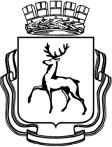 АДМИНИСТРАЦИЯ ГОРОДА НИЖНЕГО НОВГОРОДАПОСТАНОВЛЕНИЕ	На основании статьи 52 Устава города Нижнего Новгорода, решения городской Думы города Нижнего Новгорода от 22.03.2023 № 36  «О внесении изменений в решение городской Думы города Нижнего Новгорода от 14.12.2022 № 265 «О бюджете города Нижнего Новгорода на 2023 год и на плановый период 2024-2025 годов», администрация города Нижнего Новгорода постановляет:1. Внести в муниципальную программу города Нижнего Новгорода «Жилищно-коммунальное хозяйство в городе Нижнем Новгороде» на 2023 - 2028 годы, утвержденную постановлением администрации города Нижнего Новгорода от 27.12.2022 № 7121 (далее – Программа) следующие изменения:	1.1.  Изложить раздел 1 «Паспорт Программы» согласно приложению № 1 к настоящему постановлению.	1.2. Изложить пункты 1, 4 таблицы 1 подраздела 2.4 в следующей редакции:«                                                                                                                                             											                        ».	1.3. В таблице 1 подраздела 2.4 слова «Реновация жилищного фонда и объектов коммунальной инфраструктуры» заменить словами «Улучшение качества инфраструктурного обеспечения жилищного фонда и повышение эффективности системы жилищно-коммунального хозяйства».	1.4. В разделе 2.2 слова «реновация жилищного фонда и объектов коммунальной инфраструктуры» заменить словами «улучшение качества инфраструктурного обеспечения жилищного фонда и повышение эффективности системы жилищно-коммунального хозяйства».1.5. Изложить таблицу 4 подраздела 2.7 согласно приложению № 2 к настоящему постановлению.1.7. Изложить таблицу 5 согласно приложению № 3 к настоящему постановлению.1.6. Изложить таблицу 5.1 согласно приложению № 4 к настоящему постановлению.2. Управлению информационной политики администрации города Нижнего Новгорода обеспечить опубликование настоящего постановления в официальном печатном средстве массовой информации – газете «День города. Нижний Новгород».3. Юридическому департаменту администрации города Нижнего Новгорода (Витушкина Т.А.) обеспечить размещение настоящего постановления на официальном сайте администрации города Нижнего Новгорода в информационно-телекоммуникационной сети «Интернет».4. Контроль за исполнением постановления возложить на первого заместителя главы администрации города Нижнего Новгорода Сивохина Д.Г.Глава города                   	               			                      Ю.В.ШалабаевД.А.Скалкин439 04 45Приложение № 1к постановлению администрации города от ________  № __________Муниципальная программа «Жилищно-коммунальное хозяйство в городе Нижнем Новгороде» на 2023 - 2028 годы (далее – Программа).1. Паспорт ПрограммыПриложение № 2к постановлению администрации города от ________  № __________Таблица 4Ресурсное обеспечение реализации Программы за счет средств бюджета города Нижнего НовгородаПриложение № 4к постановлению администрации города от ________  № __________Таблица 5.1План реализации муниципальной программы «Жилищно-коммунальное хозяйство в городе Нижнем Новгороде» на 2024 год№┌┐┐1. Доля МКД на которых выполнены ремонтные работы от общего количества МКД, требующих ремонта % 14,114,51515,51616,54. Увеличение количества детских комплексов (спортивных площадок) %181920212223Ответственный исполнитель ПрограммыДепартамент жилья и инженерной инфраструктуры администрации города Нижнего Новгорода (далее – ДЖИИ) Департамент жилья и инженерной инфраструктуры администрации города Нижнего Новгорода (далее – ДЖИИ) Департамент жилья и инженерной инфраструктуры администрации города Нижнего Новгорода (далее – ДЖИИ) Департамент жилья и инженерной инфраструктуры администрации города Нижнего Новгорода (далее – ДЖИИ) Департамент жилья и инженерной инфраструктуры администрации города Нижнего Новгорода (далее – ДЖИИ) Департамент жилья и инженерной инфраструктуры администрации города Нижнего Новгорода (далее – ДЖИИ) Департамент жилья и инженерной инфраструктуры администрации города Нижнего Новгорода (далее – ДЖИИ) Департамент жилья и инженерной инфраструктуры администрации города Нижнего Новгорода (далее – ДЖИИ) Соисполнители ПрограммыДепартамент строительства и капитального ремонта администрации города Нижнего Новгорода (далее – ДепСтр)Управление административно-технического и муниципального контроля администрации города Нижнего Новгорода (далее – УАТК)Администрации районов города Нижнего НовгородаМуниципальное казенное учреждение «Административно-техническая инспекция города Нижнего Новгорода» (далее - МКУ «АТИ г. Н.Новгорода»)Муниципальное казенное учреждение «Главное управление по капитальному строительству города Нижнего Новгорода» (далее - МКУ «ГлавУКС г. Н.Новгорода»)Департамент строительства и капитального ремонта администрации города Нижнего Новгорода (далее – ДепСтр)Управление административно-технического и муниципального контроля администрации города Нижнего Новгорода (далее – УАТК)Администрации районов города Нижнего НовгородаМуниципальное казенное учреждение «Административно-техническая инспекция города Нижнего Новгорода» (далее - МКУ «АТИ г. Н.Новгорода»)Муниципальное казенное учреждение «Главное управление по капитальному строительству города Нижнего Новгорода» (далее - МКУ «ГлавУКС г. Н.Новгорода»)Департамент строительства и капитального ремонта администрации города Нижнего Новгорода (далее – ДепСтр)Управление административно-технического и муниципального контроля администрации города Нижнего Новгорода (далее – УАТК)Администрации районов города Нижнего НовгородаМуниципальное казенное учреждение «Административно-техническая инспекция города Нижнего Новгорода» (далее - МКУ «АТИ г. Н.Новгорода»)Муниципальное казенное учреждение «Главное управление по капитальному строительству города Нижнего Новгорода» (далее - МКУ «ГлавУКС г. Н.Новгорода»)Департамент строительства и капитального ремонта администрации города Нижнего Новгорода (далее – ДепСтр)Управление административно-технического и муниципального контроля администрации города Нижнего Новгорода (далее – УАТК)Администрации районов города Нижнего НовгородаМуниципальное казенное учреждение «Административно-техническая инспекция города Нижнего Новгорода» (далее - МКУ «АТИ г. Н.Новгорода»)Муниципальное казенное учреждение «Главное управление по капитальному строительству города Нижнего Новгорода» (далее - МКУ «ГлавУКС г. Н.Новгорода»)Департамент строительства и капитального ремонта администрации города Нижнего Новгорода (далее – ДепСтр)Управление административно-технического и муниципального контроля администрации города Нижнего Новгорода (далее – УАТК)Администрации районов города Нижнего НовгородаМуниципальное казенное учреждение «Административно-техническая инспекция города Нижнего Новгорода» (далее - МКУ «АТИ г. Н.Новгорода»)Муниципальное казенное учреждение «Главное управление по капитальному строительству города Нижнего Новгорода» (далее - МКУ «ГлавУКС г. Н.Новгорода»)Департамент строительства и капитального ремонта администрации города Нижнего Новгорода (далее – ДепСтр)Управление административно-технического и муниципального контроля администрации города Нижнего Новгорода (далее – УАТК)Администрации районов города Нижнего НовгородаМуниципальное казенное учреждение «Административно-техническая инспекция города Нижнего Новгорода» (далее - МКУ «АТИ г. Н.Новгорода»)Муниципальное казенное учреждение «Главное управление по капитальному строительству города Нижнего Новгорода» (далее - МКУ «ГлавУКС г. Н.Новгорода»)Департамент строительства и капитального ремонта администрации города Нижнего Новгорода (далее – ДепСтр)Управление административно-технического и муниципального контроля администрации города Нижнего Новгорода (далее – УАТК)Администрации районов города Нижнего НовгородаМуниципальное казенное учреждение «Административно-техническая инспекция города Нижнего Новгорода» (далее - МКУ «АТИ г. Н.Новгорода»)Муниципальное казенное учреждение «Главное управление по капитальному строительству города Нижнего Новгорода» (далее - МКУ «ГлавУКС г. Н.Новгорода»)Департамент строительства и капитального ремонта администрации города Нижнего Новгорода (далее – ДепСтр)Управление административно-технического и муниципального контроля администрации города Нижнего Новгорода (далее – УАТК)Администрации районов города Нижнего НовгородаМуниципальное казенное учреждение «Административно-техническая инспекция города Нижнего Новгорода» (далее - МКУ «АТИ г. Н.Новгорода»)Муниципальное казенное учреждение «Главное управление по капитальному строительству города Нижнего Новгорода» (далее - МКУ «ГлавУКС г. Н.Новгорода»)Цель ПрограммыПовышение уровня и качества предоставления жилищно-коммунальных услуг жителям города Нижнего Новгорода Повышение уровня и качества предоставления жилищно-коммунальных услуг жителям города Нижнего Новгорода Повышение уровня и качества предоставления жилищно-коммунальных услуг жителям города Нижнего Новгорода Повышение уровня и качества предоставления жилищно-коммунальных услуг жителям города Нижнего Новгорода Повышение уровня и качества предоставления жилищно-коммунальных услуг жителям города Нижнего Новгорода Повышение уровня и качества предоставления жилищно-коммунальных услуг жителям города Нижнего Новгорода Повышение уровня и качества предоставления жилищно-коммунальных услуг жителям города Нижнего Новгорода Повышение уровня и качества предоставления жилищно-коммунальных услуг жителям города Нижнего Новгорода Задачи ПрограммыУлучшение качества инфраструктурного обеспечения жилищного фонда и повышение эффективности системы жилищно-коммунального хозяйства.Улучшение качества инфраструктурного обеспечения жилищного фонда и повышение эффективности системы жилищно-коммунального хозяйства.Улучшение качества инфраструктурного обеспечения жилищного фонда и повышение эффективности системы жилищно-коммунального хозяйства.Улучшение качества инфраструктурного обеспечения жилищного фонда и повышение эффективности системы жилищно-коммунального хозяйства.Улучшение качества инфраструктурного обеспечения жилищного фонда и повышение эффективности системы жилищно-коммунального хозяйства.Улучшение качества инфраструктурного обеспечения жилищного фонда и повышение эффективности системы жилищно-коммунального хозяйства.Улучшение качества инфраструктурного обеспечения жилищного фонда и повышение эффективности системы жилищно-коммунального хозяйства.Улучшение качества инфраструктурного обеспечения жилищного фонда и повышение эффективности системы жилищно-коммунального хозяйства.Этапы и сроки реализации ПрограммыПрограмма реализуется в  2023-2028 годах в один этапПрограмма реализуется в  2023-2028 годах в один этапПрограмма реализуется в  2023-2028 годах в один этапПрограмма реализуется в  2023-2028 годах в один этапПрограмма реализуется в  2023-2028 годах в один этапПрограмма реализуется в  2023-2028 годах в один этапПрограмма реализуется в  2023-2028 годах в один этапПрограмма реализуется в  2023-2028 годах в один этапОбъемы бюджетных ассигнований Программы за счет средств бюджета города Нижнего НовгородаОтветственный исполнитель (соисполнители)Объем бюджетных ассигнований (руб.)Объем бюджетных ассигнований (руб.)Объем бюджетных ассигнований (руб.)Объем бюджетных ассигнований (руб.)Объем бюджетных ассигнований (руб.)Объем бюджетных ассигнований (руб.)Объем бюджетных ассигнований (руб.)Объемы бюджетных ассигнований Программы за счет средств бюджета города Нижнего НовгородаОтветственный исполнитель (соисполнители)2023 год2024 год2025 год2026 год2027 год2028 годВСЕГООбъемы бюджетных ассигнований Программы за счет средств бюджета города Нижнего НовгородаВсего, в том числе:5 797 283 749,1411 589 071 968,361 262 536 100,004 215 484 317,024 374 518 887,244 539 914 840,2631 778 809 862,02Объемы бюджетных ассигнований Программы за счет средств бюджета города Нижнего НовгородаДЖИИ 4 363 836 603,5911 045 394 448,37914 686 800,002 668 214 717,022 747 349 287,242 832 645 240,2624 572 127 096,48Объемы бюджетных ассигнований Программы за счет средств бюджета города Нижнего НовгородаАдминистрации районов города (ДЖИИ) 233 178 914,39259 411 220,00241 964 200,001 441 964 200,001 516 964 200,001 591 964 200,005 285 446 934,39Объемы бюджетных ассигнований Программы за счет средств бюджета города Нижнего НовгородаМКУ «ГлавУКС г. Н.Новгорода» (ДепСтр)1 086 316 431,16178 381 200,0000001 264 697 631,16МКУ «АТИ г.Н. Новгорода (УАТК)113 951 800,00105 885 099,99105 885 100,00105 305 400,00110 205 400,00115 305 400,00656 538 199,99Целевые индикаторы Программы1. Доля МКД на которых выполнены ремонтные работы от общего количества МКД, требующих ремонта, к 2028 году составит 16,5%.2. Доля отремонтированных пустующих жилых помещений муниципального жилищного фонда (МЖФ) от общего количества пустующих жилых помещений МЖФ, требующих ремонта к 2028 году составит 48,5%.3. Доля многоквартирных домов, в которых собственники помещений выбрали и реализуют один из способов управления многоквартирными домами, в общем числе многоквартирных домов, в которых собственники помещений должны выбрать способ управления данными домами, к 2028 году составит 97,6%.4. Увеличение количества детских комплексов (спортивных площадок)  к 2028 году составит 23%.5. Сокращение отведения в реку Волгу загрязненных сточных вод  (0,1979 куб.километров в год) к 2028 году составить 100%.1. Доля МКД на которых выполнены ремонтные работы от общего количества МКД, требующих ремонта, к 2028 году составит 16,5%.2. Доля отремонтированных пустующих жилых помещений муниципального жилищного фонда (МЖФ) от общего количества пустующих жилых помещений МЖФ, требующих ремонта к 2028 году составит 48,5%.3. Доля многоквартирных домов, в которых собственники помещений выбрали и реализуют один из способов управления многоквартирными домами, в общем числе многоквартирных домов, в которых собственники помещений должны выбрать способ управления данными домами, к 2028 году составит 97,6%.4. Увеличение количества детских комплексов (спортивных площадок)  к 2028 году составит 23%.5. Сокращение отведения в реку Волгу загрязненных сточных вод  (0,1979 куб.километров в год) к 2028 году составить 100%.1. Доля МКД на которых выполнены ремонтные работы от общего количества МКД, требующих ремонта, к 2028 году составит 16,5%.2. Доля отремонтированных пустующих жилых помещений муниципального жилищного фонда (МЖФ) от общего количества пустующих жилых помещений МЖФ, требующих ремонта к 2028 году составит 48,5%.3. Доля многоквартирных домов, в которых собственники помещений выбрали и реализуют один из способов управления многоквартирными домами, в общем числе многоквартирных домов, в которых собственники помещений должны выбрать способ управления данными домами, к 2028 году составит 97,6%.4. Увеличение количества детских комплексов (спортивных площадок)  к 2028 году составит 23%.5. Сокращение отведения в реку Волгу загрязненных сточных вод  (0,1979 куб.километров в год) к 2028 году составить 100%.1. Доля МКД на которых выполнены ремонтные работы от общего количества МКД, требующих ремонта, к 2028 году составит 16,5%.2. Доля отремонтированных пустующих жилых помещений муниципального жилищного фонда (МЖФ) от общего количества пустующих жилых помещений МЖФ, требующих ремонта к 2028 году составит 48,5%.3. Доля многоквартирных домов, в которых собственники помещений выбрали и реализуют один из способов управления многоквартирными домами, в общем числе многоквартирных домов, в которых собственники помещений должны выбрать способ управления данными домами, к 2028 году составит 97,6%.4. Увеличение количества детских комплексов (спортивных площадок)  к 2028 году составит 23%.5. Сокращение отведения в реку Волгу загрязненных сточных вод  (0,1979 куб.километров в год) к 2028 году составить 100%.1. Доля МКД на которых выполнены ремонтные работы от общего количества МКД, требующих ремонта, к 2028 году составит 16,5%.2. Доля отремонтированных пустующих жилых помещений муниципального жилищного фонда (МЖФ) от общего количества пустующих жилых помещений МЖФ, требующих ремонта к 2028 году составит 48,5%.3. Доля многоквартирных домов, в которых собственники помещений выбрали и реализуют один из способов управления многоквартирными домами, в общем числе многоквартирных домов, в которых собственники помещений должны выбрать способ управления данными домами, к 2028 году составит 97,6%.4. Увеличение количества детских комплексов (спортивных площадок)  к 2028 году составит 23%.5. Сокращение отведения в реку Волгу загрязненных сточных вод  (0,1979 куб.километров в год) к 2028 году составить 100%.1. Доля МКД на которых выполнены ремонтные работы от общего количества МКД, требующих ремонта, к 2028 году составит 16,5%.2. Доля отремонтированных пустующих жилых помещений муниципального жилищного фонда (МЖФ) от общего количества пустующих жилых помещений МЖФ, требующих ремонта к 2028 году составит 48,5%.3. Доля многоквартирных домов, в которых собственники помещений выбрали и реализуют один из способов управления многоквартирными домами, в общем числе многоквартирных домов, в которых собственники помещений должны выбрать способ управления данными домами, к 2028 году составит 97,6%.4. Увеличение количества детских комплексов (спортивных площадок)  к 2028 году составит 23%.5. Сокращение отведения в реку Волгу загрязненных сточных вод  (0,1979 куб.километров в год) к 2028 году составить 100%.1. Доля МКД на которых выполнены ремонтные работы от общего количества МКД, требующих ремонта, к 2028 году составит 16,5%.2. Доля отремонтированных пустующих жилых помещений муниципального жилищного фонда (МЖФ) от общего количества пустующих жилых помещений МЖФ, требующих ремонта к 2028 году составит 48,5%.3. Доля многоквартирных домов, в которых собственники помещений выбрали и реализуют один из способов управления многоквартирными домами, в общем числе многоквартирных домов, в которых собственники помещений должны выбрать способ управления данными домами, к 2028 году составит 97,6%.4. Увеличение количества детских комплексов (спортивных площадок)  к 2028 году составит 23%.5. Сокращение отведения в реку Волгу загрязненных сточных вод  (0,1979 куб.километров в год) к 2028 году составить 100%.1. Доля МКД на которых выполнены ремонтные работы от общего количества МКД, требующих ремонта, к 2028 году составит 16,5%.2. Доля отремонтированных пустующих жилых помещений муниципального жилищного фонда (МЖФ) от общего количества пустующих жилых помещений МЖФ, требующих ремонта к 2028 году составит 48,5%.3. Доля многоквартирных домов, в которых собственники помещений выбрали и реализуют один из способов управления многоквартирными домами, в общем числе многоквартирных домов, в которых собственники помещений должны выбрать способ управления данными домами, к 2028 году составит 97,6%.4. Увеличение количества детских комплексов (спортивных площадок)  к 2028 году составит 23%.5. Сокращение отведения в реку Волгу загрязненных сточных вод  (0,1979 куб.километров в год) к 2028 году составить 100%.№п/пКод ос-новного мерприя-тия ЦС расходовНаименование Программы, подпрограммы, основного мероприятияОтветственный исполнитель, соисполнительРасходы, руб.Расходы, руб.Расходы, руб.Расходы, руб.Расходы, руб.Расходы, руб.№п/пКод ос-новного мерприя-тия ЦС расходовНаименование Программы, подпрограммы, основного мероприятияОтветственный исполнитель, соисполнитель2023 год2024 год2025 год2026 год2027 год2028 год12345678910Муниципальная программа «Жилищно-коммунальное хозяйство в городе Нижнем Новгороде»Муниципальная программа «Жилищно-коммунальное хозяйство в городе Нижнем Новгороде»Муниципальная программа «Жилищно-коммунальное хозяйство в городе Нижнем Новгороде»Всего, в том числе:5 797 283 749,1411 589 071 968,361 262 536 100,004 215 484 317,024 374 518 887,244 539 914 840,26Муниципальная программа «Жилищно-коммунальное хозяйство в городе Нижнем Новгороде»Муниципальная программа «Жилищно-коммунальное хозяйство в городе Нижнем Новгороде»Муниципальная программа «Жилищно-коммунальное хозяйство в городе Нижнем Новгороде»ДЖИИ 4 363 836 603,5911 045 394 448,37914 686 800,002 668 214 717,022 747 349 287,242 832 645 240,26Муниципальная программа «Жилищно-коммунальное хозяйство в городе Нижнем Новгороде»Муниципальная программа «Жилищно-коммунальное хозяйство в городе Нижнем Новгороде»Муниципальная программа «Жилищно-коммунальное хозяйство в городе Нижнем Новгороде»Администрации районов города (ДЖИИ) 233 178 914,39259 411 220,00241 964 200,001 441 964 200,001 516 964 200,001 591 964 200,00Муниципальная программа «Жилищно-коммунальное хозяйство в городе Нижнем Новгороде»Муниципальная программа «Жилищно-коммунальное хозяйство в городе Нижнем Новгороде»Муниципальная программа «Жилищно-коммунальное хозяйство в городе Нижнем Новгороде»МКУ «ГлавУКС г. Н. Новгорода» (ДепСтр)1 086 316 431,16178 381 200,000000Муниципальная программа «Жилищно-коммунальное хозяйство в городе Нижнем Новгороде»Муниципальная программа «Жилищно-коммунальное хозяйство в городе Нижнем Новгороде»Муниципальная программа «Жилищно-коммунальное хозяйство в городе Нижнем Новгороде»МКУ «АТИ г.Н. Новгорода» (УАТК)113 951 800,00105 885 099,99105 885 100,00105 305 400,00110 205 400,00115 305 400,001.07П0100000Ремонт МКДДЖИИ136 555 118,88136 499 300,00136 499 300,00766 896 917,02771 031 487,24781 327 440,262.07П0200000Капитальный ремонт и содержание муниципального жилищного фондаВсего, в том числе:465 911 871,17515 720 752,00361 490 400,001 261 490 400,001 311 490 400,001 361 490 400,002.07П0200000Капитальный ремонт и содержание муниципального жилищного фондаАдминистрации районов города (ДЖИИ)122 606 255,85124 698 200,00124 698 200,00524 698 200,00549 698 200,00574 698 200,002.07П0200000Капитальный ремонт и содержание муниципального жилищного фондаДЖИИ 343 305 615,32391 022 552,00236 792 200,00736 792 200,00761 792 200,00786 792 200,003.07П0300000Ремонт жилых помещений, собственниками которых являются дети-сироты и дети, оставшиеся без попечения родителей, либо жилых помещений государственного жилищного фонда, право пользования которыми за ними сохраненоАдминистрации районов города (ДЖИИ)3 238 600,003 313 100,003 200 200,003 200 200,003 200 200,003 200 200,004.07П0400000Комплекс мероприятий по содержанию, обслуживанию и управлению жилищным фондомВсего, в том числе:288 216 798,13309 655 900,00290 583 800,00790 583 800,00840 583 800,00890 583 800,004.07П0400000Комплекс мероприятий по содержанию, обслуживанию и управлению жилищным фондомАдминистрации районов города (ДЖИИ)52 578 128,5477 354 900,0058 282 800,00258 282 800,00283 282 800,00308 282 800,004.07П0400000Комплекс мероприятий по содержанию, обслуживанию и управлению жилищным фондомДЖИИ 235 638 669,59232 301 000,00232 301 000,00532 301 000,00557 301 000,00582 301 000,005.07П0500000Обеспечение деятельности МКУ «АТИ г. Н.Новгорода»МКУ «АТИ г.Н.Нов-города» (УАТК)108 120 700,00100 053 999,99100 054 000,00105 054 000,00109 954 000,00115 054 000,006.07П0600000Обеспечение деятельности административных комиссийМКУ «АТИ г.Н.Нов-города» (УАТК)251 400,00251 400,00251 400,00251 400,00251 400,00251 400,007.07П0700000Ремонт аварийных бесхозяйных объектов и объектов муниципальной собственности инженерной инфраструктуры, содержание и ремонт общественных питьевых колодцев, которые служат единственным источником водоснабжения населенияВсего, в том числе:757 197 630,001 055 064 720,00332 652 700,00655 783 000,00680 783 000,00705 783 000,007.07П0700000Ремонт аварийных бесхозяйных объектов и объектов муниципальной собственности инженерной инфраструктуры, содержание и ремонт общественных питьевых колодцев, которые служат единственным источником водоснабжения населенияАдминистрации районов города (ДЖИИ)54 755 930,0054 045 020,0055 783 000,00655 783 000,00680 783 000,00705 783 000,007.07П0700000Ремонт аварийных бесхозяйных объектов и объектов муниципальной собственности инженерной инфраструктуры, содержание и ремонт общественных питьевых колодцев, которые служат единственным источником водоснабжения населенияДЖИИ702 441 700,001 001 019 700,00276 869 700,000008.07П0800000Финансовая поддержка организаций в сфере коммунального хозяйстваДЖИИ 57 978 100,0032 224 600,0032 224 600,00632 224 600,00657 224 600,00682 224 600,009.07П0900000Строительство (реконструкция) объектов коммунальной инфраструктуры муниципальной формы собственностиМКУ «ГлавУКС г.Н.Новгорода» (ДепСтр)743 627,50178 381 200,00000010.07ПF500000Реализация федерального проекта «Чистая вода»МКУ «ГлавУКС г. Н.Нов города» (ДепСтр)62 736 220,000000011.07ПG600000Реализация федерального проекта «Оздоровление Волги» финансовое обеспечение затрат (части затрат) по концессионному соглашению, заключенному в отношении мероприятия «Реконструкция Нижегородской станции аэрации» (плата концедента)ДЖИИ (АО «Нижегородский водоканал»)907 719 380,008 015 703 634,00000012.07ПК3 00000Реализация инфраструктурных проектов, источником финансового обеспечения которых являются бюджетные кредиты, предоставляемые из федерального бюджета на финансовое обеспечение реализации инфраструктурных проектов в 2023 годуВсего, в том числе:3 003 034 603,460000012.07ПК3 00000Реализация инфраструктурных проектов, источником финансового обеспечения которых являются бюджетные кредиты, предоставляемые из федерального бюджета на финансовое обеспечение реализации инфраструктурных проектов в 2023 годуМКУ «ГлавУКС г. Н.Нов города» (ДепСтр)1 022 836 583,660000012.07ПК3 00000Реализация инфраструктурных проектов, источником финансового обеспечения которых являются бюджетные кредиты, предоставляемые из федерального бюджета на финансовое обеспечение реализации инфраструктурных проектов в 2023 годуДЖИИ (АО «Нижегородский водоканал»)1 980 198 019,800000013.07ПК5 00000Реализация инфраструктурных проектов, источником финансового обеспечения которых являются бюджетные кредиты, предоставляемые из федерального бюджета на финансовое обеспечение реализации инфраструктурных проектов в 2024 годуДЖИИ (АО «Нижегородский водоканал»)01 236 623 662,37000014.07П15 00000Снос самовольно установленных НТОМКУ «АТИ г.Н. Новгорода (УАТК)5 579 700,005 579 700,005 579 700,00000Приложение № 3к постановлению администрации города от ________  № __________Таблица 5    План реализации муниципальной программы «Жилищно-коммунальное хозяйство в городе Нижнем Новгороде» на 2023 годПриложение № 3к постановлению администрации города от ________  № __________Таблица 5    План реализации муниципальной программы «Жилищно-коммунальное хозяйство в городе Нижнем Новгороде» на 2023 годПриложение № 3к постановлению администрации города от ________  № __________Таблица 5    План реализации муниципальной программы «Жилищно-коммунальное хозяйство в городе Нижнем Новгороде» на 2023 годПриложение № 3к постановлению администрации города от ________  № __________Таблица 5    План реализации муниципальной программы «Жилищно-коммунальное хозяйство в городе Нижнем Новгороде» на 2023 годПриложение № 3к постановлению администрации города от ________  № __________Таблица 5    План реализации муниципальной программы «Жилищно-коммунальное хозяйство в городе Нижнем Новгороде» на 2023 годПриложение № 3к постановлению администрации города от ________  № __________Таблица 5    План реализации муниципальной программы «Жилищно-коммунальное хозяйство в городе Нижнем Новгороде» на 2023 годПриложение № 3к постановлению администрации города от ________  № __________Таблица 5    План реализации муниципальной программы «Жилищно-коммунальное хозяйство в городе Нижнем Новгороде» на 2023 годПриложение № 3к постановлению администрации города от ________  № __________Таблица 5    План реализации муниципальной программы «Жилищно-коммунальное хозяйство в городе Нижнем Новгороде» на 2023 годПриложение № 3к постановлению администрации города от ________  № __________Таблица 5    План реализации муниципальной программы «Жилищно-коммунальное хозяйство в городе Нижнем Новгороде» на 2023 годПриложение № 3к постановлению администрации города от ________  № __________Таблица 5    План реализации муниципальной программы «Жилищно-коммунальное хозяйство в городе Нижнем Новгороде» на 2023 годПриложение № 3к постановлению администрации города от ________  № __________Таблица 5    План реализации муниципальной программы «Жилищно-коммунальное хозяйство в городе Нижнем Новгороде» на 2023 годПриложение № 3к постановлению администрации города от ________  № __________Таблица 5    План реализации муниципальной программы «Жилищно-коммунальное хозяйство в городе Нижнем Новгороде» на 2023 годПриложение № 3к постановлению администрации города от ________  № __________Таблица 5    План реализации муниципальной программы «Жилищно-коммунальное хозяйство в городе Нижнем Новгороде» на 2023 годПриложение № 3к постановлению администрации города от ________  № __________Таблица 5    План реализации муниципальной программы «Жилищно-коммунальное хозяйство в городе Нижнем Новгороде» на 2023 годПриложение № 3к постановлению администрации города от ________  № __________Таблица 5    План реализации муниципальной программы «Жилищно-коммунальное хозяйство в городе Нижнем Новгороде» на 2023 годПриложение № 3к постановлению администрации города от ________  № __________Таблица 5    План реализации муниципальной программы «Жилищно-коммунальное хозяйство в городе Нижнем Новгороде» на 2023 годПриложение № 3к постановлению администрации города от ________  № __________Таблица 5    План реализации муниципальной программы «Жилищно-коммунальное хозяйство в городе Нижнем Новгороде» на 2023 годПриложение № 3к постановлению администрации города от ________  № __________Таблица 5    План реализации муниципальной программы «Жилищно-коммунальное хозяйство в городе Нижнем Новгороде» на 2023 годПриложение № 3к постановлению администрации города от ________  № __________Таблица 5    План реализации муниципальной программы «Жилищно-коммунальное хозяйство в городе Нижнем Новгороде» на 2023 годПриложение № 3к постановлению администрации города от ________  № __________Таблица 5    План реализации муниципальной программы «Жилищно-коммунальное хозяйство в городе Нижнем Новгороде» на 2023 годПриложение № 3к постановлению администрации города от ________  № __________Таблица 5    План реализации муниципальной программы «Жилищно-коммунальное хозяйство в городе Нижнем Новгороде» на 2023 годПриложение № 3к постановлению администрации города от ________  № __________Таблица 5    План реализации муниципальной программы «Жилищно-коммунальное хозяйство в городе Нижнем Новгороде» на 2023 годПриложение № 3к постановлению администрации города от ________  № __________Таблица 5    План реализации муниципальной программы «Жилищно-коммунальное хозяйство в городе Нижнем Новгороде» на 2023 годПриложение № 3к постановлению администрации города от ________  № __________Таблица 5    План реализации муниципальной программы «Жилищно-коммунальное хозяйство в городе Нижнем Новгороде» на 2023 годПриложение № 3к постановлению администрации города от ________  № __________Таблица 5    План реализации муниципальной программы «Жилищно-коммунальное хозяйство в городе Нижнем Новгороде» на 2023 годПриложение № 3к постановлению администрации города от ________  № __________Таблица 5    План реализации муниципальной программы «Жилищно-коммунальное хозяйство в городе Нижнем Новгороде» на 2023 годПриложение № 3к постановлению администрации города от ________  № __________Таблица 5    План реализации муниципальной программы «Жилищно-коммунальное хозяйство в городе Нижнем Новгороде» на 2023 годПриложение № 3к постановлению администрации города от ________  № __________Таблица 5    План реализации муниципальной программы «Жилищно-коммунальное хозяйство в городе Нижнем Новгороде» на 2023 годПриложение № 3к постановлению администрации города от ________  № __________Таблица 5    План реализации муниципальной программы «Жилищно-коммунальное хозяйство в городе Нижнем Новгороде» на 2023 годПриложение № 3к постановлению администрации города от ________  № __________Таблица 5    План реализации муниципальной программы «Жилищно-коммунальное хозяйство в городе Нижнем Новгороде» на 2023 годПриложение № 3к постановлению администрации города от ________  № __________Таблица 5    План реализации муниципальной программы «Жилищно-коммунальное хозяйство в городе Нижнем Новгороде» на 2023 годПриложение № 3к постановлению администрации города от ________  № __________Таблица 5    План реализации муниципальной программы «Жилищно-коммунальное хозяйство в городе Нижнем Новгороде» на 2023 год№ п/пКод ос-новного мерприя-тия ЦС расходовНаименование подпрограммы, задачи, основного мероприятия, мероприятияНаименование подпрограммы, задачи, основного мероприятия, мероприятияНаименование подпрограммы, задачи, основного мероприятия, мероприятияНаименование подпрограммы, задачи, основного мероприятия, мероприятияНаименование подпрограммы, задачи, основного мероприятия, мероприятияОтветственный за выполнение мероприятияОтветственный за выполнение мероприятияОтветственный за выполнение мероприятияСрокСрокСрокСрокСрокСрокСрокПоказатели непосредственного результата реализации мероприятия (далее – ПНР)Показатели непосредственного результата реализации мероприятия (далее – ПНР)Показатели непосредственного результата реализации мероприятия (далее – ПНР)Показатели непосредственного результата реализации мероприятия (далее – ПНР)Показатели непосредственного результата реализации мероприятия (далее – ПНР)Показатели непосредственного результата реализации мероприятия (далее – ПНР)Показатели непосредственного результата реализации мероприятия (далее – ПНР)Показатели непосредственного результата реализации мероприятия (далее – ПНР)Показатели непосредственного результата реализации мероприятия (далее – ПНР)Показатели непосредственного результата реализации мероприятия (далее – ПНР)Объемы финансового обеспечения, руб.Объемы финансового обеспечения, руб.Объемы финансового обеспечения, руб.Объемы финансового обеспечения, руб.Объемы финансового обеспечения, руб.Объемы финансового обеспечения, руб.Объемы финансового обеспечения, руб.Объемы финансового обеспечения, руб.Объемы финансового обеспечения, руб.Объемы финансового обеспечения, руб.Объемы финансового обеспечения, руб.Объемы финансового обеспечения, руб.№ п/пКод ос-новного мерприя-тия ЦС расходовНаименование подпрограммы, задачи, основного мероприятия, мероприятияНаименование подпрограммы, задачи, основного мероприятия, мероприятияНаименование подпрограммы, задачи, основного мероприятия, мероприятияНаименование подпрограммы, задачи, основного мероприятия, мероприятияНаименование подпрограммы, задачи, основного мероприятия, мероприятияОтветственный за выполнение мероприятияОтветственный за выполнение мероприятияОтветственный за выполнение мероприятияначала еалиизацииначала еалиизацииначала еалиизацииоконча-ния реа-лииза-цииоконча-ния реа-лииза-цииоконча-ния реа-лииза-цииоконча-ния реа-лииза-цииНаименование ПНРНаименование ПНРЕд.изм.Ед.изм.Ед.изм.Зна-чениеЗна-чениеЗна-чениеЗна-чениеЗна-чениеСобственные городские средстваСобственные городские средстваСобственные городские средстваСредства областного бюджетаСредства областного бюджетаСредства федерального бюджетаСредства федерального бюджетаСредства федерального бюджетаСредства федерального бюджетаПрочие источникиПрочие источникиПрочие источники12222233344455556677788888999101011111111121212Всего по муниципальной программеВсего по муниципальной программеВсего по муниципальной программеВсего по муниципальной программеВсего по муниципальной программеВсего по муниципальной программеВсего по муниципальной программеВсего по муниципальной программеВсего по муниципальной программеВсего по муниципальной программеВсего по муниципальной программеВсего по муниципальной программеВсего по муниципальной программеВсего по муниципальной программеВсего по муниципальной программеВсего по муниципальной программеВсего по муниципальной программеВсего по муниципальной программеВсего по муниципальной программеВсего по муниципальной программеВсего по муниципальной программеВсего по муниципальной программеВсего по муниципальной программеВсего по муниципальной программеВсего по муниципальной программеВсего по муниципальной программеВсего по муниципальной программе1 163 810 140,061 163 810 140,061 163 810 140,064 734 948 037,394 734 948 037,39908 247 000,00908 247 000,00908 247 000,00908 247 000,0055 818,8855 818,8855 818,88Задача. Улучшение качества инфраструктурного обеспечения жилищного фонда и повышение эффективности системы жилищно-коммунального хозяйства.Задача. Улучшение качества инфраструктурного обеспечения жилищного фонда и повышение эффективности системы жилищно-коммунального хозяйства.Задача. Улучшение качества инфраструктурного обеспечения жилищного фонда и повышение эффективности системы жилищно-коммунального хозяйства.Задача. Улучшение качества инфраструктурного обеспечения жилищного фонда и повышение эффективности системы жилищно-коммунального хозяйства.Задача. Улучшение качества инфраструктурного обеспечения жилищного фонда и повышение эффективности системы жилищно-коммунального хозяйства.Задача. Улучшение качества инфраструктурного обеспечения жилищного фонда и повышение эффективности системы жилищно-коммунального хозяйства.Задача. Улучшение качества инфраструктурного обеспечения жилищного фонда и повышение эффективности системы жилищно-коммунального хозяйства.Задача. Улучшение качества инфраструктурного обеспечения жилищного фонда и повышение эффективности системы жилищно-коммунального хозяйства.Задача. Улучшение качества инфраструктурного обеспечения жилищного фонда и повышение эффективности системы жилищно-коммунального хозяйства.Задача. Улучшение качества инфраструктурного обеспечения жилищного фонда и повышение эффективности системы жилищно-коммунального хозяйства.Задача. Улучшение качества инфраструктурного обеспечения жилищного фонда и повышение эффективности системы жилищно-коммунального хозяйства.Задача. Улучшение качества инфраструктурного обеспечения жилищного фонда и повышение эффективности системы жилищно-коммунального хозяйства.Задача. Улучшение качества инфраструктурного обеспечения жилищного фонда и повышение эффективности системы жилищно-коммунального хозяйства.Задача. Улучшение качества инфраструктурного обеспечения жилищного фонда и повышение эффективности системы жилищно-коммунального хозяйства.Задача. Улучшение качества инфраструктурного обеспечения жилищного фонда и повышение эффективности системы жилищно-коммунального хозяйства.Задача. Улучшение качества инфраструктурного обеспечения жилищного фонда и повышение эффективности системы жилищно-коммунального хозяйства.Задача. Улучшение качества инфраструктурного обеспечения жилищного фонда и повышение эффективности системы жилищно-коммунального хозяйства.Задача. Улучшение качества инфраструктурного обеспечения жилищного фонда и повышение эффективности системы жилищно-коммунального хозяйства.Задача. Улучшение качества инфраструктурного обеспечения жилищного фонда и повышение эффективности системы жилищно-коммунального хозяйства.Задача. Улучшение качества инфраструктурного обеспечения жилищного фонда и повышение эффективности системы жилищно-коммунального хозяйства.Задача. Улучшение качества инфраструктурного обеспечения жилищного фонда и повышение эффективности системы жилищно-коммунального хозяйства.Задача. Улучшение качества инфраструктурного обеспечения жилищного фонда и повышение эффективности системы жилищно-коммунального хозяйства.Задача. Улучшение качества инфраструктурного обеспечения жилищного фонда и повышение эффективности системы жилищно-коммунального хозяйства.Задача. Улучшение качества инфраструктурного обеспечения жилищного фонда и повышение эффективности системы жилищно-коммунального хозяйства.Задача. Улучшение качества инфраструктурного обеспечения жилищного фонда и повышение эффективности системы жилищно-коммунального хозяйства.Задача. Улучшение качества инфраструктурного обеспечения жилищного фонда и повышение эффективности системы жилищно-коммунального хозяйства.Задача. Улучшение качества инфраструктурного обеспечения жилищного фонда и повышение эффективности системы жилищно-коммунального хозяйства.1 163 810 140,061 163 810 140,061 163 810 140,064 734 948 037,394 734 948 037,39908 247 000,00908 247 000,00908 247 000,00908 247 000,0055 818,8855 818,8855 818,881.07П0100000Основное мероприятие. Ремонт МКДОсновное мероприятие. Ремонт МКДОсновное мероприятие. Ремонт МКДОсновное мероприятие. Ремонт МКДОсновное мероприятие. Ремонт МКДОсновное мероприятие. Ремонт МКДОсновное мероприятие. Ремонт МКДОсновное мероприятие. Ремонт МКДОсновное мероприятие. Ремонт МКДОсновное мероприятие. Ремонт МКДОсновное мероприятие. Ремонт МКДОсновное мероприятие. Ремонт МКДОсновное мероприятие. Ремонт МКДОсновное мероприятие. Ремонт МКДОсновное мероприятие. Ремонт МКДОсновное мероприятие. Ремонт МКДОсновное мероприятие. Ремонт МКДОсновное мероприятие. Ремонт МКДОсновное мероприятие. Ремонт МКДОсновное мероприятие. Ремонт МКДОсновное мероприятие. Ремонт МКДОсновное мероприятие. Ремонт МКДОсновное мероприятие. Ремонт МКДОсновное мероприятие. Ремонт МКДОсновное мероприятие. Ремонт МКД136 499 300,00136 499 300,00136 499 300,0000000055 818,8855 818,8855 818,881.1.Выполнение ремонта общего имущества собственников помещений МКДВыполнение ремонта общего имущества собственников помещений МКДВыполнение ремонта общего имущества собственников помещений МКДВыполнение ремонта общего имущества собственников помещений МКДВыполнение ремонта общего имущества собственников помещений МКДВыполнение ремонта общего имущества собственников помещений МКДОтдел ремонта жилищного фонда, финансово-экономический отдел ДЖИИ Отдел ремонта жилищного фонда, финансово-экономический отдел ДЖИИ Отдел ремонта жилищного фонда, финансово-экономический отдел ДЖИИ 01.01.202301.01.202301.01.202331.12.202331.12.202331.12.202331.12.2023Количество многоквартирных домов на которых выполнены ремонтные работыКоличество многоквартирных домов на которых выполнены ремонтные работыед.ед.ед.2828282828136 499 300,00136 499 300,00136 499 300,000000000001.2.Возмещение части расходов на уплату процентов за пользование займом или кредитом, в целях оплаты услуг и (или) работ по капитальному ремонту общего имущества в многоквартирном домеВозмещение части расходов на уплату процентов за пользование займом или кредитом, в целях оплаты услуг и (или) работ по капитальному ремонту общего имущества в многоквартирном домеВозмещение части расходов на уплату процентов за пользование займом или кредитом, в целях оплаты услуг и (или) работ по капитальному ремонту общего имущества в многоквартирном домеВозмещение части расходов на уплату процентов за пользование займом или кредитом, в целях оплаты услуг и (или) работ по капитальному ремонту общего имущества в многоквартирном домеВозмещение части расходов на уплату процентов за пользование займом или кредитом, в целях оплаты услуг и (или) работ по капитальному ремонту общего имущества в многоквартирном домеВозмещение части расходов на уплату процентов за пользование займом или кредитом, в целях оплаты услуг и (или) работ по капитальному ремонту общего имущества в многоквартирном домефинансово-экономический отдел ДЖИИфинансово-экономический отдел ДЖИИфинансово-экономический отдел ДЖИИ17.02.202317.02.202317.02.202331.12.202331.12.202331.12.202331.12.2023Предоставление финансовой поддержки организациямПредоставление финансовой поддержки организациямед.ед.ед.111110000000055 818,8855 818,8855 818,8855 818,882.07П0200000Основное мероприятие. Капитальный ремонт и содержание муниципального жилищного фондаОсновное мероприятие. Капитальный ремонт и содержание муниципального жилищного фондаОсновное мероприятие. Капитальный ремонт и содержание муниципального жилищного фондаОсновное мероприятие. Капитальный ремонт и содержание муниципального жилищного фондаОсновное мероприятие. Капитальный ремонт и содержание муниципального жилищного фондаОсновное мероприятие. Капитальный ремонт и содержание муниципального жилищного фондаОсновное мероприятие. Капитальный ремонт и содержание муниципального жилищного фондаОсновное мероприятие. Капитальный ремонт и содержание муниципального жилищного фондаОсновное мероприятие. Капитальный ремонт и содержание муниципального жилищного фондаОсновное мероприятие. Капитальный ремонт и содержание муниципального жилищного фондаОсновное мероприятие. Капитальный ремонт и содержание муниципального жилищного фондаОсновное мероприятие. Капитальный ремонт и содержание муниципального жилищного фондаОсновное мероприятие. Капитальный ремонт и содержание муниципального жилищного фондаОсновное мероприятие. Капитальный ремонт и содержание муниципального жилищного фондаОсновное мероприятие. Капитальный ремонт и содержание муниципального жилищного фондаОсновное мероприятие. Капитальный ремонт и содержание муниципального жилищного фондаОсновное мероприятие. Капитальный ремонт и содержание муниципального жилищного фондаОсновное мероприятие. Капитальный ремонт и содержание муниципального жилищного фондаОсновное мероприятие. Капитальный ремонт и содержание муниципального жилищного фондаОсновное мероприятие. Капитальный ремонт и содержание муниципального жилищного фондаОсновное мероприятие. Капитальный ремонт и содержание муниципального жилищного фондаОсновное мероприятие. Капитальный ремонт и содержание муниципального жилищного фондаОсновное мероприятие. Капитальный ремонт и содержание муниципального жилищного фондаОсновное мероприятие. Капитальный ремонт и содержание муниципального жилищного фондаОсновное мероприятие. Капитальный ремонт и содержание муниципального жилищного фонда463 014 897,34463 014 897,34463 014 897,340000000002.1.Выполнение капитального ремонта МКД со 100% муниципальной собственностьюВыполнение капитального ремонта МКД со 100% муниципальной собственностьюВыполнение капитального ремонта МКД со 100% муниципальной собственностьюВыполнение капитального ремонта МКД со 100% муниципальной собственностьюВыполнение капитального ремонта МКД со 100% муниципальной собственностьюВыполнение капитального ремонта МКД со 100% муниципальной собственностьюОтдел ремонта жилищного фонда, финансо-во-экономичес-кий отделДЖИИОтдел ремонта жилищного фонда, финансо-во-экономичес-кий отделДЖИИОтдел ремонта жилищного фонда, финансо-во-экономичес-кий отделДЖИИ01.01.202301.01.202301.01.202331.12.202331.12.202331.12.202331.12.2023Количество отремонтированных многоквартирных домов со 100% МСКоличество отремонтированных многоквартирных домов со 100% МСпом.пом.пом.пом.пом.55552 698 200,002 698 200,002 698 200,00000000002.2.Выполнение капитального ремонта жилых помещений муниципального жилого фондаВыполнение капитального ремонта жилых помещений муниципального жилого фондаВыполнение капитального ремонта жилых помещений муниципального жилого фондаВыполнение капитального ремонта жилых помещений муниципального жилого фондаВыполнение капитального ремонта жилых помещений муниципального жилого фондаВыполнение капитального ремонта жилых помещений муниципального жилого фондаОтдел ремонта жилищного фонда, финансо-во-экономичес-кий отделДЖИИОтдел ремонта жилищного фонда, финансо-во-экономичес-кий отделДЖИИОтдел ремонта жилищного фонда, финансо-во-экономичес-кий отделДЖИИ01.01.202301.01.202301.01.202331.12.202331.12.202331.12.202331.12.2023Количество отремонтированных пустующих жилых помещенийКоличество отремонтированных пустующих жилых помещенийпом.пом.пом.пом.пом.80808080111 910 055,85111 910 055,85111 910 055,85000000002.3.Выполнение капитального ремонта жилых помещений муниципального жилого фонда (установка индивидуальных приборов учета)Выполнение капитального ремонта жилых помещений муниципального жилого фонда (установка индивидуальных приборов учета)Выполнение капитального ремонта жилых помещений муниципального жилого фонда (установка индивидуальных приборов учета)Выполнение капитального ремонта жилых помещений муниципального жилого фонда (установка индивидуальных приборов учета)Выполнение капитального ремонта жилых помещений муниципального жилого фонда (установка индивидуальных приборов учета)Выполнение капитального ремонта жилых помещений муниципального жилого фонда (установка индивидуальных приборов учета)Отдел ремонта жилищного фонда, финансо-во-экономичес-кий отделДЖИИОтдел ремонта жилищного фонда, финансо-во-экономичес-кий отделДЖИИОтдел ремонта жилищного фонда, финансо-во-экономичес-кий отделДЖИИ01.01.202301.01.202301.01.202331.12.202331.12.202331.12.202331.12.2023Количество установленных индивидуальных приборов учетаКоличество установленных индивидуальных приборов учеташт.шт.шт.шт.шт.2002002002007 998 000,007 998 000,007 998 000,00000000002.4.Оплата взносов на капитальный ремонт общего имущества по муниципальным помещениям МЖФОплата взносов на капитальный ремонт общего имущества по муниципальным помещениям МЖФОплата взносов на капитальный ремонт общего имущества по муниципальным помещениям МЖФОплата взносов на капитальный ремонт общего имущества по муниципальным помещениям МЖФОплата взносов на капитальный ремонт общего имущества по муниципальным помещениям МЖФОплата взносов на капитальный ремонт общего имущества по муниципальным помещениям МЖФФинансово-экономический отдел ДЖИИФинансово-экономический отдел ДЖИИФинансово-экономический отдел ДЖИИ01.01.202301.01.202301.01.202331.12.202331.12.202331.12.202331.12.2023Оплачены взносы на капремонт по муниципальным помещениям МЖФ (по представленным счетам)Оплачены взносы на капремонт по муниципальным помещениям МЖФ (по представленным счетам)%%%%%100100100100257 997 814,52257 997 814,52257 997 814,52000000002.5.Содержание незаселенных жилых помещений МЖФСодержание незаселенных жилых помещений МЖФСодержание незаселенных жилых помещений МЖФСодержание незаселенных жилых помещений МЖФСодержание незаселенных жилых помещений МЖФСодержание незаселенных жилых помещений МЖФФинансово-экономический отдел ДЖИИФинансово-экономический отдел ДЖИИФинансово-экономический отдел ДЖИИ01.01.202301.01.202301.01.202331.12.202331.12.202331.12.202331.12.2023Оплачены расходы по содержанию незаселенных жилых помещений МЖФ (по представленным счетам)Оплачены расходы по содержанию незаселенных жилых помещений МЖФ (по представленным счетам)%%%%%10010010010047 457 006,0747 457 006,0747 457 006,07000000002.6.Возмещение расходов по оснащению МКД общедомовыми приборами учета энергетического ресурса в доле муниципальной собственностиВозмещение расходов по оснащению МКД общедомовыми приборами учета энергетического ресурса в доле муниципальной собственностиВозмещение расходов по оснащению МКД общедомовыми приборами учета энергетического ресурса в доле муниципальной собственностиВозмещение расходов по оснащению МКД общедомовыми приборами учета энергетического ресурса в доле муниципальной собственностиВозмещение расходов по оснащению МКД общедомовыми приборами учета энергетического ресурса в доле муниципальной собственностиВозмещение расходов по оснащению МКД общедомовыми приборами учета энергетического ресурса в доле муниципальной собственностиФинансово-экономический отдел ДЖИИФинансово-экономический отдел ДЖИИФинансово-экономический отдел ДЖИИ01.01.202301.01.202301.01.202331.12.202331.12.202331.12.202331.12.2023Оплачены расходы по установке общедомо-вых приборов учета (по представленным счетам)Оплачены расходы по установке общедомо-вых приборов учета (по представленным счетам)% % % % % 10010010010027 000 000,0027 000 000,0027 000 000,00000000002.7.Возмещение ущерба по судебным решениям в рамках исполнительных документов в части полномочий департамента жилья и инженерной инфраструктуры администрации города, утвержденных постановлением администрации города Нижнего Новгорода от 05.05.2022 № 1941Возмещение ущерба по судебным решениям в рамках исполнительных документов в части полномочий департамента жилья и инженерной инфраструктуры администрации города, утвержденных постановлением администрации города Нижнего Новгорода от 05.05.2022 № 1941Возмещение ущерба по судебным решениям в рамках исполнительных документов в части полномочий департамента жилья и инженерной инфраструктуры администрации города, утвержденных постановлением администрации города Нижнего Новгорода от 05.05.2022 № 1941Возмещение ущерба по судебным решениям в рамках исполнительных документов в части полномочий департамента жилья и инженерной инфраструктуры администрации города, утвержденных постановлением администрации города Нижнего Новгорода от 05.05.2022 № 1941Возмещение ущерба по судебным решениям в рамках исполнительных документов в части полномочий департамента жилья и инженерной инфраструктуры администрации города, утвержденных постановлением администрации города Нижнего Новгорода от 05.05.2022 № 1941Возмещение ущерба по судебным решениям в рамках исполнительных документов в части полномочий департамента жилья и инженерной инфраструктуры администрации города, утвержденных постановлением администрации города Нижнего Новгорода от 05.05.2022 № 1941финансово-экономический отдел ДЖИИфинансово-экономический отдел ДЖИИфинансово-экономический отдел ДЖИИ17.01.202317.01.202317.01.202331.12.202331.12.202331.12.202331.12.2023Оплата исполнительного листаОплата исполнительного листашт.шт.шт.шт.шт.252525257 953 820,907 953 820,907 953 820,90000000003.07П0300000Основное мероприятие. Ремонт жилых помещений, собственниками которых являются дети-сироты и дети, оставшиеся без попечения родителей, либо жилых помещений государственного жилищного фонда, право пользования которыми за ними сохраненоОсновное мероприятие. Ремонт жилых помещений, собственниками которых являются дети-сироты и дети, оставшиеся без попечения родителей, либо жилых помещений государственного жилищного фонда, право пользования которыми за ними сохраненоОсновное мероприятие. Ремонт жилых помещений, собственниками которых являются дети-сироты и дети, оставшиеся без попечения родителей, либо жилых помещений государственного жилищного фонда, право пользования которыми за ними сохраненоОсновное мероприятие. Ремонт жилых помещений, собственниками которых являются дети-сироты и дети, оставшиеся без попечения родителей, либо жилых помещений государственного жилищного фонда, право пользования которыми за ними сохраненоОсновное мероприятие. Ремонт жилых помещений, собственниками которых являются дети-сироты и дети, оставшиеся без попечения родителей, либо жилых помещений государственного жилищного фонда, право пользования которыми за ними сохраненоОсновное мероприятие. Ремонт жилых помещений, собственниками которых являются дети-сироты и дети, оставшиеся без попечения родителей, либо жилых помещений государственного жилищного фонда, право пользования которыми за ними сохраненоОсновное мероприятие. Ремонт жилых помещений, собственниками которых являются дети-сироты и дети, оставшиеся без попечения родителей, либо жилых помещений государственного жилищного фонда, право пользования которыми за ними сохраненоОсновное мероприятие. Ремонт жилых помещений, собственниками которых являются дети-сироты и дети, оставшиеся без попечения родителей, либо жилых помещений государственного жилищного фонда, право пользования которыми за ними сохраненоОсновное мероприятие. Ремонт жилых помещений, собственниками которых являются дети-сироты и дети, оставшиеся без попечения родителей, либо жилых помещений государственного жилищного фонда, право пользования которыми за ними сохраненоОсновное мероприятие. Ремонт жилых помещений, собственниками которых являются дети-сироты и дети, оставшиеся без попечения родителей, либо жилых помещений государственного жилищного фонда, право пользования которыми за ними сохраненоОсновное мероприятие. Ремонт жилых помещений, собственниками которых являются дети-сироты и дети, оставшиеся без попечения родителей, либо жилых помещений государственного жилищного фонда, право пользования которыми за ними сохраненоОсновное мероприятие. Ремонт жилых помещений, собственниками которых являются дети-сироты и дети, оставшиеся без попечения родителей, либо жилых помещений государственного жилищного фонда, право пользования которыми за ними сохраненоОсновное мероприятие. Ремонт жилых помещений, собственниками которых являются дети-сироты и дети, оставшиеся без попечения родителей, либо жилых помещений государственного жилищного фонда, право пользования которыми за ними сохраненоОсновное мероприятие. Ремонт жилых помещений, собственниками которых являются дети-сироты и дети, оставшиеся без попечения родителей, либо жилых помещений государственного жилищного фонда, право пользования которыми за ними сохраненоОсновное мероприятие. Ремонт жилых помещений, собственниками которых являются дети-сироты и дети, оставшиеся без попечения родителей, либо жилых помещений государственного жилищного фонда, право пользования которыми за ними сохраненоОсновное мероприятие. Ремонт жилых помещений, собственниками которых являются дети-сироты и дети, оставшиеся без попечения родителей, либо жилых помещений государственного жилищного фонда, право пользования которыми за ними сохраненоОсновное мероприятие. Ремонт жилых помещений, собственниками которых являются дети-сироты и дети, оставшиеся без попечения родителей, либо жилых помещений государственного жилищного фонда, право пользования которыми за ними сохраненоОсновное мероприятие. Ремонт жилых помещений, собственниками которых являются дети-сироты и дети, оставшиеся без попечения родителей, либо жилых помещений государственного жилищного фонда, право пользования которыми за ними сохраненоОсновное мероприятие. Ремонт жилых помещений, собственниками которых являются дети-сироты и дети, оставшиеся без попечения родителей, либо жилых помещений государственного жилищного фонда, право пользования которыми за ними сохраненоОсновное мероприятие. Ремонт жилых помещений, собственниками которых являются дети-сироты и дети, оставшиеся без попечения родителей, либо жилых помещений государственного жилищного фонда, право пользования которыми за ними сохраненоОсновное мероприятие. Ремонт жилых помещений, собственниками которых являются дети-сироты и дети, оставшиеся без попечения родителей, либо жилых помещений государственного жилищного фонда, право пользования которыми за ними сохраненоОсновное мероприятие. Ремонт жилых помещений, собственниками которых являются дети-сироты и дети, оставшиеся без попечения родителей, либо жилых помещений государственного жилищного фонда, право пользования которыми за ними сохраненоОсновное мероприятие. Ремонт жилых помещений, собственниками которых являются дети-сироты и дети, оставшиеся без попечения родителей, либо жилых помещений государственного жилищного фонда, право пользования которыми за ними сохраненоОсновное мероприятие. Ремонт жилых помещений, собственниками которых являются дети-сироты и дети, оставшиеся без попечения родителей, либо жилых помещений государственного жилищного фонда, право пользования которыми за ними сохраненоОсновное мероприятие. Ремонт жилых помещений, собственниками которых являются дети-сироты и дети, оставшиеся без попечения родителей, либо жилых помещений государственного жилищного фонда, право пользования которыми за ними сохранено0002 600 575,392 600 575,3900000003.1.Выполнение ремонтных работ жилых помещений детей-сиротВыполнение ремонтных работ жилых помещений детей-сиротВыполнение ремонтных работ жилых помещений детей-сиротВыполнение ремонтных работ жилых помещений детей-сиротВыполнение ремонтных работ жилых помещений детей-сиротВыполнение ремонтных работ жилых помещений детей-сиротОтдел ремонта жилищного фонда ДЖИИОтдел ремонта жилищного фонда ДЖИИОтдел ремонта жилищного фонда ДЖИИ01.01.202301.01.202301.01.202331.12.202331.12.202331.12.202331.12.2023Количество отремонтированных жилых помещенийКоличество отремонтированных жилых помещенийпом.пом.пом.пом.пом.171717170002 600 575,392 600 575,390000004.07П0400000Основное мероприятие. Комплекс мероприятий по содержанию, обслуживанию и управлению жилищным фондомОсновное мероприятие. Комплекс мероприятий по содержанию, обслуживанию и управлению жилищным фондомОсновное мероприятие. Комплекс мероприятий по содержанию, обслуживанию и управлению жилищным фондомОсновное мероприятие. Комплекс мероприятий по содержанию, обслуживанию и управлению жилищным фондомОсновное мероприятие. Комплекс мероприятий по содержанию, обслуживанию и управлению жилищным фондомОсновное мероприятие. Комплекс мероприятий по содержанию, обслуживанию и управлению жилищным фондомОсновное мероприятие. Комплекс мероприятий по содержанию, обслуживанию и управлению жилищным фондомОсновное мероприятие. Комплекс мероприятий по содержанию, обслуживанию и управлению жилищным фондомОсновное мероприятие. Комплекс мероприятий по содержанию, обслуживанию и управлению жилищным фондомОсновное мероприятие. Комплекс мероприятий по содержанию, обслуживанию и управлению жилищным фондомОсновное мероприятие. Комплекс мероприятий по содержанию, обслуживанию и управлению жилищным фондомОсновное мероприятие. Комплекс мероприятий по содержанию, обслуживанию и управлению жилищным фондомОсновное мероприятие. Комплекс мероприятий по содержанию, обслуживанию и управлению жилищным фондомОсновное мероприятие. Комплекс мероприятий по содержанию, обслуживанию и управлению жилищным фондомОсновное мероприятие. Комплекс мероприятий по содержанию, обслуживанию и управлению жилищным фондомОсновное мероприятие. Комплекс мероприятий по содержанию, обслуживанию и управлению жилищным фондомОсновное мероприятие. Комплекс мероприятий по содержанию, обслуживанию и управлению жилищным фондомОсновное мероприятие. Комплекс мероприятий по содержанию, обслуживанию и управлению жилищным фондомОсновное мероприятие. Комплекс мероприятий по содержанию, обслуживанию и управлению жилищным фондомОсновное мероприятие. Комплекс мероприятий по содержанию, обслуживанию и управлению жилищным фондомОсновное мероприятие. Комплекс мероприятий по содержанию, обслуживанию и управлению жилищным фондомОсновное мероприятие. Комплекс мероприятий по содержанию, обслуживанию и управлению жилищным фондомОсновное мероприятие. Комплекс мероприятий по содержанию, обслуживанию и управлению жилищным фондомОсновное мероприятие. Комплекс мероприятий по содержанию, обслуживанию и управлению жилищным фондомОсновное мероприятие. Комплекс мероприятий по содержанию, обслуживанию и управлению жилищным фондом301 332 794,71301 332 794,71301 332 794,710000000004.1.Возмещение затрат в связи с осуществлением деятельности в сфере оказания услуг по содержанию общего имущества при непосредственной форме управленияВозмещение затрат в связи с осуществлением деятельности в сфере оказания услуг по содержанию общего имущества при непосредственной форме управленияВозмещение затрат в связи с осуществлением деятельности в сфере оказания услуг по содержанию общего имущества при непосредственной форме управленияВозмещение затрат в связи с осуществлением деятельности в сфере оказания услуг по содержанию общего имущества при непосредственной форме управленияВозмещение затрат в связи с осуществлением деятельности в сфере оказания услуг по содержанию общего имущества при непосредственной форме управленияВозмещение затрат в связи с осуществлением деятельности в сфере оказания услуг по содержанию общего имущества при непосредственной форме управленияФинансово-экономический отдел ДЖИИФинансово-экономический отдел ДЖИИФинансово-экономический отдел ДЖИИ01.01.202301.01.202301.01.202331.12.202331.12.202331.12.202331.12.2023Выплата субсидии обслуживающей организации на возмещение затрат в связи с оказанием услуг по содержанию общего имущества  МКДВыплата субсидии обслуживающей организации на возмещение затрат в связи с оказанием услуг по содержанию общего имущества  МКД%%%%%10010010010062 111 000,0062 111 000,0062 111 000,00000000004.2.Обслуживание неканализированного жилищного фонда (вывоз ЖБО)Обслуживание неканализированного жилищного фонда (вывоз ЖБО)Обслуживание неканализированного жилищного фонда (вывоз ЖБО)Обслуживание неканализированного жилищного фонда (вывоз ЖБО)Обслуживание неканализированного жилищного фонда (вывоз ЖБО)Обслуживание неканализированного жилищного фонда (вывоз ЖБО)Финансово-экономический отдел ДЖИИФинансово-экономический отдел ДЖИИФинансово-экономический отдел ДЖИИ01.01.202301.01.202301.01.202331.12.202331.12.202331.12.202331.12.2023Возмещение затрат по вывозу ЖБОВозмещение затрат по вывозу ЖБОед.ед.ед.ед.ед.171717171 401 643,141 401 643,141 401 643,14000000004.3.Снос ветхих и аварийных строенийСнос ветхих и аварийных строенийСнос ветхих и аварийных строенийСнос ветхих и аварийных строенийСнос ветхих и аварийных строенийСнос ветхих и аварийных строенийОтдел ремонта жилищного фон-да, финансово-экономический отдел ДЖИИОтдел ремонта жилищного фон-да, финансово-экономический отдел ДЖИИОтдел ремонта жилищного фон-да, финансово-экономический отдел ДЖИИ01.01.202301.01.202301.01.202331.12.202331.12.202331.12.202331.12.2023Количество снесенных МКДКоличество снесенных МКДед.ед.ед.ед.ед.2020202034 914 579,7034 914 579,7034 914 579,70000000004.4.Проведение конкурса «Лучший совет многоквартирного дома»Проведение конкурса «Лучший совет многоквартирного дома»Проведение конкурса «Лучший совет многоквартирного дома»Проведение конкурса «Лучший совет многоквартирного дома»Проведение конкурса «Лучший совет многоквартирного дома»Проведение конкурса «Лучший совет многоквартирного дома»Отдел монито-ринга и реалии-зации программ ДЖИИОтдел монито-ринга и реалии-зации программ ДЖИИОтдел монито-ринга и реалии-зации программ ДЖИИ01.01.202301.01.202301.01.202331.12.202331.12.202331.12.202331.12.2023Выплата награждения победителям конкурсаВыплата награждения победителям конкурса%%%%%10010010010040 000,0040 000,0040 000,00000000004.5.Проведение конкурса «Самый пожаробезопасный дом»Проведение конкурса «Самый пожаробезопасный дом»Проведение конкурса «Самый пожаробезопасный дом»Проведение конкурса «Самый пожаробезопасный дом»Проведение конкурса «Самый пожаробезопасный дом»Проведение конкурса «Самый пожаробезопасный дом»Отдел эксплуа-тации жилищно-го фонда и сани-тарного состоя-ния придомовых территорий ДЖИИОтдел эксплуа-тации жилищно-го фонда и сани-тарного состоя-ния придомовых территорий ДЖИИОтдел эксплуа-тации жилищно-го фонда и сани-тарного состоя-ния придомовых территорий ДЖИИ01.01.202301.01.202301.01.202331.12.202331.12.202331.12.202331.12.2023Выплата награждения  победителям конкурсаВыплата награждения  победителям конкурса%%%%%100100100100150 000,00150 000,00150 000,00000000004.6.Услуги по охране, приобретаемые на основании договоров гражданско-правового характера с физическими и юридическими лицамиУслуги по охране, приобретаемые на основании договоров гражданско-правового характера с физическими и юридическими лицамиУслуги по охране, приобретаемые на основании договоров гражданско-правового характера с физическими и юридическими лицамиУслуги по охране, приобретаемые на основании договоров гражданско-правового характера с физическими и юридическими лицамиУслуги по охране, приобретаемые на основании договоров гражданско-правового характера с физическими и юридическими лицамиУслуги по охране, приобретаемые на основании договоров гражданско-правового характера с физическими и юридическими лицамиФинансово-экономический отдел ДЖИИФинансово-экономический отдел ДЖИИФинансово-экономический отдел ДЖИИ01.01.202301.01.202301.01.202331.12.202331.12.202331.12.202331.12.2023Охрана аварийного многоквартирного  дома Охрана аварийного многоквартирного  дома ед.ед.ед.ед.ед.777715 376 300,4415 376 300,4415 376 300,44000000004.7.Услуги по аренде складского отапливаемого помещения для временного хранения личных вещей жителей аварийного многоквартирного домаУслуги по аренде складского отапливаемого помещения для временного хранения личных вещей жителей аварийного многоквартирного домаУслуги по аренде складского отапливаемого помещения для временного хранения личных вещей жителей аварийного многоквартирного домаУслуги по аренде складского отапливаемого помещения для временного хранения личных вещей жителей аварийного многоквартирного домаУслуги по аренде складского отапливаемого помещения для временного хранения личных вещей жителей аварийного многоквартирного домаУслуги по аренде складского отапливаемого помещения для временного хранения личных вещей жителей аварийного многоквартирного домаФинансово-экономический отдел ДЖИИФинансово-экономический отдел ДЖИИФинансово-экономический отдел ДЖИИ01.01.202301.01.202301.01.202331.12.202331.12.202331.12.202331.12.2023Аренда складского помещения для временного хранения личных вещей жителей аварийного многоквартирного дома Аренда складского помещения для временного хранения личных вещей жителей аварийного многоквартирного дома ед.ед.ед.ед.ед.1111885 605,26885 605,26885 605,26000000004.8.Приобретение и установка детского игрового комплекса (оборудования) на земельном участке, перешедшем в общую долевую собственность собственников помещений
МКДПриобретение и установка детского игрового комплекса (оборудования) на земельном участке, перешедшем в общую долевую собственность собственников помещений
МКДПриобретение и установка детского игрового комплекса (оборудования) на земельном участке, перешедшем в общую долевую собственность собственников помещений
МКДПриобретение и установка детского игрового комплекса (оборудования) на земельном участке, перешедшем в общую долевую собственность собственников помещений
МКДПриобретение и установка детского игрового комплекса (оборудования) на земельном участке, перешедшем в общую долевую собственность собственников помещений
МКДПриобретение и установка детского игрового комплекса (оборудования) на земельном участке, перешедшем в общую долевую собственность собственников помещений
МКДОтдел эксплуатации жилищного фонда и санитарного состояния придомовых территорий, Финансово-экономический отдел ДЖИИ Отдел эксплуатации жилищного фонда и санитарного состояния придомовых территорий, Финансово-экономический отдел ДЖИИ Отдел эксплуатации жилищного фонда и санитарного состояния придомовых территорий, Финансово-экономический отдел ДЖИИ 01.01.202301.01.202301.01.202331.12.202331.12.202331.12.202331.12.2023Установлено детских игровых комплексов на придомовой территорииУстановлено детских игровых комплексов на придомовой территорииед.ед.ед.ед.ед.5252525230 000 000,0030 000 000,0030 000 000,00000000004.9.Выполнение работ на придомовой территории многоквартирного дома Выполнение работ на придомовой территории многоквартирного дома Выполнение работ на придомовой территории многоквартирного дома Выполнение работ на придомовой территории многоквартирного дома Выполнение работ на придомовой территории многоквартирного дома Выполнение работ на придомовой территории многоквартирного дома Отдел эксплуатации жилищного фонда и санитарного состояния придомовых территорий ДЖИИ, Финансово-экономический отдел ДЖИИОтдел эксплуатации жилищного фонда и санитарного состояния придомовых территорий ДЖИИ, Финансово-экономический отдел ДЖИИОтдел эксплуатации жилищного фонда и санитарного состояния придомовых территорий ДЖИИ, Финансово-экономический отдел ДЖИИ01.01.202301.01.202301.01.202331.12.202331.12.202331.12.202331.12.2023Выполнено работ по благоустройству придомовой территорииВыполнено работ по благоустройству придомовой территорииед.ед.ед.ед.ед.147147147147140 000 000,00140 000 000,00140 000 000,00000000004.10.Проведение ликвидационных мероприятий МУ «Дирекция единого закачика» Автозаводского районаПроведение ликвидационных мероприятий МУ «Дирекция единого закачика» Автозаводского районаПроведение ликвидационных мероприятий МУ «Дирекция единого закачика» Автозаводского районаПроведение ликвидационных мероприятий МУ «Дирекция единого закачика» Автозаводского районаПроведение ликвидационных мероприятий МУ «Дирекция единого закачика» Автозаводского районаПроведение ликвидационных мероприятий МУ «Дирекция единого закачика» Автозаводского районаФинансово-экономический отдел ДЖИИФинансово-экономический отдел ДЖИИФинансово-экономический отдел ДЖИИ09.02.202309.02.202309.02.202331.12.31.12.31.12.31.12.Ликвидация  учрежденияЛиквидация  учрежденияед.ед.ед.ед.ед.1111325 000,00325 000,00325 000,00000000004.11.Возмещение ущерба по судебным решениям в рамках исполнительных документов в части полномочий департамента жилья и инженерной инфраструктуры администрации города, утвержденных постановлением администрации города Нижнего Новгорода от 05.05.2022 № 1941Возмещение ущерба по судебным решениям в рамках исполнительных документов в части полномочий департамента жилья и инженерной инфраструктуры администрации города, утвержденных постановлением администрации города Нижнего Новгорода от 05.05.2022 № 1941Возмещение ущерба по судебным решениям в рамках исполнительных документов в части полномочий департамента жилья и инженерной инфраструктуры администрации города, утвержденных постановлением администрации города Нижнего Новгорода от 05.05.2022 № 1941Возмещение ущерба по судебным решениям в рамках исполнительных документов в части полномочий департамента жилья и инженерной инфраструктуры администрации города, утвержденных постановлением администрации города Нижнего Новгорода от 05.05.2022 № 1941Возмещение ущерба по судебным решениям в рамках исполнительных документов в части полномочий департамента жилья и инженерной инфраструктуры администрации города, утвержденных постановлением администрации города Нижнего Новгорода от 05.05.2022 № 1941Возмещение ущерба по судебным решениям в рамках исполнительных документов в части полномочий департамента жилья и инженерной инфраструктуры администрации города, утвержденных постановлением администрации города Нижнего Новгорода от 05.05.2022 № 1941финансово-экономический отдел ДЖИИфинансово-экономический отдел ДЖИИфинансово-экономический отдел ДЖИИ11.01.202311.01.202311.01.20232023202320232023Оплата исполнительного листаОплата исполнительного листашт.шт.шт.шт.шт.1212121216 128 666,1716 128 666,1716 128 666,17000000005.07П0500000Основное мероприятие. Обеспечение деятельности МКУ «АТИ г. Н.Новгорода»Основное мероприятие. Обеспечение деятельности МКУ «АТИ г. Н.Новгорода»Основное мероприятие. Обеспечение деятельности МКУ «АТИ г. Н.Новгорода»Основное мероприятие. Обеспечение деятельности МКУ «АТИ г. Н.Новгорода»Основное мероприятие. Обеспечение деятельности МКУ «АТИ г. Н.Новгорода»Основное мероприятие. Обеспечение деятельности МКУ «АТИ г. Н.Новгорода»Основное мероприятие. Обеспечение деятельности МКУ «АТИ г. Н.Новгорода»Основное мероприятие. Обеспечение деятельности МКУ «АТИ г. Н.Новгорода»Основное мероприятие. Обеспечение деятельности МКУ «АТИ г. Н.Новгорода»Основное мероприятие. Обеспечение деятельности МКУ «АТИ г. Н.Новгорода»Основное мероприятие. Обеспечение деятельности МКУ «АТИ г. Н.Новгорода»Основное мероприятие. Обеспечение деятельности МКУ «АТИ г. Н.Новгорода»Основное мероприятие. Обеспечение деятельности МКУ «АТИ г. Н.Новгорода»Основное мероприятие. Обеспечение деятельности МКУ «АТИ г. Н.Новгорода»Основное мероприятие. Обеспечение деятельности МКУ «АТИ г. Н.Новгорода»Основное мероприятие. Обеспечение деятельности МКУ «АТИ г. Н.Новгорода»Основное мероприятие. Обеспечение деятельности МКУ «АТИ г. Н.Новгорода»Основное мероприятие. Обеспечение деятельности МКУ «АТИ г. Н.Новгорода»Основное мероприятие. Обеспечение деятельности МКУ «АТИ г. Н.Новгорода»Основное мероприятие. Обеспечение деятельности МКУ «АТИ г. Н.Новгорода»Основное мероприятие. Обеспечение деятельности МКУ «АТИ г. Н.Новгорода»Основное мероприятие. Обеспечение деятельности МКУ «АТИ г. Н.Новгорода»Основное мероприятие. Обеспечение деятельности МКУ «АТИ г. Н.Новгорода»Основное мероприятие. Обеспечение деятельности МКУ «АТИ г. Н.Новгорода»Основное мероприятие. Обеспечение деятельности МКУ «АТИ г. Н.Новгорода»108 120 700,00108 120 700,00108 120 700,000000000005.1.Обеспечение текущей деятельности МКУ «АТИ г. Н.Новгорода»Обеспечение текущей деятельности МКУ «АТИ г. Н.Новгорода»Обеспечение текущей деятельности МКУ «АТИ г. Н.Новгорода»Обеспечение текущей деятельности МКУ «АТИ г. Н.Новгорода»Обеспечение текущей деятельности МКУ «АТИ г. Н.Новгорода»Обеспечение текущей деятельности МКУ «АТИ г. Н.Новгорода»МКУ «АТИ г.Н. Новгорода» (управление административно-технического и муниципального контроля)МКУ «АТИ г.Н. Новгорода» (управление административно-технического и муниципального контроля)МКУ «АТИ г.Н. Новгорода» (управление административно-технического и муниципального контроля)01.01.202301.01.202301.01.202331.12.202331.12.202331.12.202331.12.2023Содержание МКУ «АТИ г. Н.Новгорода»Содержание МКУ «АТИ г. Н.Новгорода»ед.ед.ед.ед.ед.1111 108 120 700,00 108 120 700,00 108 120 700,00000000006.07П0600000Основное мероприятие. Обеспечение деятельности административных комиссийОсновное мероприятие. Обеспечение деятельности административных комиссийОсновное мероприятие. Обеспечение деятельности административных комиссийОсновное мероприятие. Обеспечение деятельности административных комиссийОсновное мероприятие. Обеспечение деятельности административных комиссийОсновное мероприятие. Обеспечение деятельности административных комиссийОсновное мероприятие. Обеспечение деятельности административных комиссийОсновное мероприятие. Обеспечение деятельности административных комиссийОсновное мероприятие. Обеспечение деятельности административных комиссийОсновное мероприятие. Обеспечение деятельности административных комиссийОсновное мероприятие. Обеспечение деятельности административных комиссийОсновное мероприятие. Обеспечение деятельности административных комиссийОсновное мероприятие. Обеспечение деятельности административных комиссийОсновное мероприятие. Обеспечение деятельности административных комиссийОсновное мероприятие. Обеспечение деятельности административных комиссийОсновное мероприятие. Обеспечение деятельности административных комиссийОсновное мероприятие. Обеспечение деятельности административных комиссийОсновное мероприятие. Обеспечение деятельности административных комиссийОсновное мероприятие. Обеспечение деятельности административных комиссийОсновное мероприятие. Обеспечение деятельности административных комиссийОсновное мероприятие. Обеспечение деятельности административных комиссийОсновное мероприятие. Обеспечение деятельности административных комиссийОсновное мероприятие. Обеспечение деятельности административных комиссийОсновное мероприятие. Обеспечение деятельности административных комиссийОсновное мероприятие. Обеспечение деятельности административных комиссий000251 400,00251 400,0000000006.1.Закупка товаров, работ и услуг для муниципальных нуждЗакупка товаров, работ и услуг для муниципальных нуждЗакупка товаров, работ и услуг для муниципальных нуждЗакупка товаров, работ и услуг для муниципальных нуждЗакупка товаров, работ и услуг для муниципальных нуждЗакупка товаров, работ и услуг для муниципальных нуждМКУ «АТИ г.Н . Новгорода» (управление административно-технического и муниципального контроля)МКУ «АТИ г.Н . Новгорода» (управление административно-технического и муниципального контроля)МКУ «АТИ г.Н . Новгорода» (управление административно-технического и муниципального контроля)01.01.202301.01.202301.01.202301.01.202331.12.202331.12.202331.12.2023Обеспечение материально-техническими ресурсами административных комиссийОбеспечение материально-техническими ресурсами административных комиссийед.ед.ед.ед.ед.8888000251 400,00251 400,000000007.07П0700000Основное мероприятие. Ремонт аварийных бесхозяйных объектов и объектов муниципальной собственности инженерной инфраструктуры, содержание и ремонт общественных питьевых колодцев, которые служат единственным источником водоснабжения населенияОсновное мероприятие. Ремонт аварийных бесхозяйных объектов и объектов муниципальной собственности инженерной инфраструктуры, содержание и ремонт общественных питьевых колодцев, которые служат единственным источником водоснабжения населенияОсновное мероприятие. Ремонт аварийных бесхозяйных объектов и объектов муниципальной собственности инженерной инфраструктуры, содержание и ремонт общественных питьевых колодцев, которые служат единственным источником водоснабжения населенияОсновное мероприятие. Ремонт аварийных бесхозяйных объектов и объектов муниципальной собственности инженерной инфраструктуры, содержание и ремонт общественных питьевых колодцев, которые служат единственным источником водоснабжения населенияОсновное мероприятие. Ремонт аварийных бесхозяйных объектов и объектов муниципальной собственности инженерной инфраструктуры, содержание и ремонт общественных питьевых колодцев, которые служат единственным источником водоснабжения населенияОсновное мероприятие. Ремонт аварийных бесхозяйных объектов и объектов муниципальной собственности инженерной инфраструктуры, содержание и ремонт общественных питьевых колодцев, которые служат единственным источником водоснабжения населенияОсновное мероприятие. Ремонт аварийных бесхозяйных объектов и объектов муниципальной собственности инженерной инфраструктуры, содержание и ремонт общественных питьевых колодцев, которые служат единственным источником водоснабжения населенияОсновное мероприятие. Ремонт аварийных бесхозяйных объектов и объектов муниципальной собственности инженерной инфраструктуры, содержание и ремонт общественных питьевых колодцев, которые служат единственным источником водоснабжения населенияОсновное мероприятие. Ремонт аварийных бесхозяйных объектов и объектов муниципальной собственности инженерной инфраструктуры, содержание и ремонт общественных питьевых колодцев, которые служат единственным источником водоснабжения населенияОсновное мероприятие. Ремонт аварийных бесхозяйных объектов и объектов муниципальной собственности инженерной инфраструктуры, содержание и ремонт общественных питьевых колодцев, которые служат единственным источником водоснабжения населенияОсновное мероприятие. Ремонт аварийных бесхозяйных объектов и объектов муниципальной собственности инженерной инфраструктуры, содержание и ремонт общественных питьевых колодцев, которые служат единственным источником водоснабжения населенияОсновное мероприятие. Ремонт аварийных бесхозяйных объектов и объектов муниципальной собственности инженерной инфраструктуры, содержание и ремонт общественных питьевых колодцев, которые служат единственным источником водоснабжения населенияОсновное мероприятие. Ремонт аварийных бесхозяйных объектов и объектов муниципальной собственности инженерной инфраструктуры, содержание и ремонт общественных питьевых колодцев, которые служат единственным источником водоснабжения населенияОсновное мероприятие. Ремонт аварийных бесхозяйных объектов и объектов муниципальной собственности инженерной инфраструктуры, содержание и ремонт общественных питьевых колодцев, которые служат единственным источником водоснабжения населенияОсновное мероприятие. Ремонт аварийных бесхозяйных объектов и объектов муниципальной собственности инженерной инфраструктуры, содержание и ремонт общественных питьевых колодцев, которые служат единственным источником водоснабжения населенияОсновное мероприятие. Ремонт аварийных бесхозяйных объектов и объектов муниципальной собственности инженерной инфраструктуры, содержание и ремонт общественных питьевых колодцев, которые служат единственным источником водоснабжения населенияОсновное мероприятие. Ремонт аварийных бесхозяйных объектов и объектов муниципальной собственности инженерной инфраструктуры, содержание и ремонт общественных питьевых колодцев, которые служат единственным источником водоснабжения населенияОсновное мероприятие. Ремонт аварийных бесхозяйных объектов и объектов муниципальной собственности инженерной инфраструктуры, содержание и ремонт общественных питьевых колодцев, которые служат единственным источником водоснабжения населенияОсновное мероприятие. Ремонт аварийных бесхозяйных объектов и объектов муниципальной собственности инженерной инфраструктуры, содержание и ремонт общественных питьевых колодцев, которые служат единственным источником водоснабжения населенияОсновное мероприятие. Ремонт аварийных бесхозяйных объектов и объектов муниципальной собственности инженерной инфраструктуры, содержание и ремонт общественных питьевых колодцев, которые служат единственным источником водоснабжения населенияОсновное мероприятие. Ремонт аварийных бесхозяйных объектов и объектов муниципальной собственности инженерной инфраструктуры, содержание и ремонт общественных питьевых колодцев, которые служат единственным источником водоснабжения населенияОсновное мероприятие. Ремонт аварийных бесхозяйных объектов и объектов муниципальной собственности инженерной инфраструктуры, содержание и ремонт общественных питьевых колодцев, которые служат единственным источником водоснабжения населенияОсновное мероприятие. Ремонт аварийных бесхозяйных объектов и объектов муниципальной собственности инженерной инфраструктуры, содержание и ремонт общественных питьевых колодцев, которые служат единственным источником водоснабжения населенияОсновное мероприятие. Ремонт аварийных бесхозяйных объектов и объектов муниципальной собственности инженерной инфраструктуры, содержание и ремонт общественных питьевых колодцев, которые служат единственным источником водоснабжения населенияОсновное мероприятие. Ремонт аварийных бесхозяйных объектов и объектов муниципальной собственности инженерной инфраструктуры, содержание и ремонт общественных питьевых колодцев, которые служат единственным источником водоснабжения населения55 762 433,7655 762 433,76701 414 630,00701 414 630,00701 414 630,0000000007.1.Аварийные работы по ремонту бесхозяйных объектов инженерной инфраструктурыАварийные работы по ремонту бесхозяйных объектов инженерной инфраструктурыАварийные работы по ремонту бесхозяйных объектов инженерной инфраструктурыАварийные работы по ремонту бесхозяйных объектов инженерной инфраструктурыАварийные работы по ремонту бесхозяйных объектов инженерной инфраструктурыАварийные работы по ремонту бесхозяйных объектов инженерной инфраструктурыОтдел эксплуа-тации инженер-ной инфраструк-туры ДЖИИОтдел эксплуа-тации инженер-ной инфраструк-туры ДЖИИОтдел эксплуа-тации инженер-ной инфраструк-туры ДЖИИ01.01.202301.01.202301.01.202301.01.202331.12.202331.12.202331.12.2023Количество отремонтированных бесхозяйных объектов инженерной инфраструктурыКоличество отремонтированных бесхозяйных объектов инженерной инфраструктурыед.ед.ед.ед.ед.14014014014015 517 028,8915 517 028,8915 517 028,89000000007.2.Аварийные и текущие работы по ремонту объектов  муниципальной собственности инженерной инфраструктурыАварийные и текущие работы по ремонту объектов  муниципальной собственности инженерной инфраструктурыАварийные и текущие работы по ремонту объектов  муниципальной собственности инженерной инфраструктурыАварийные и текущие работы по ремонту объектов  муниципальной собственности инженерной инфраструктурыАварийные и текущие работы по ремонту объектов  муниципальной собственности инженерной инфраструктурыАварийные и текущие работы по ремонту объектов  муниципальной собственности инженерной инфраструктурыОтдел эксплуа-тации инженер-ной инфраструк-туры ДЖИИОтдел эксплуа-тации инженер-ной инфраструк-туры ДЖИИОтдел эксплуа-тации инженер-ной инфраструк-туры ДЖИИ01.01.202301.01.202301.01.202301.01.202331.12.202331.12.202331.12.2023Количество отремонтированных объектов муниципальной собственности инженерной инфраструктурыКоличество отремонтированных объектов муниципальной собственности инженерной инфраструктурыед.ед.ед.ед.ед.18018018018037 407 949,4837 407 949,4837 407 949,48000000007.3.Содержание общественных питьевых колодцев, которые служат источниками водоснабжения населения Содержание общественных питьевых колодцев, которые служат источниками водоснабжения населения Содержание общественных питьевых колодцев, которые служат источниками водоснабжения населения Содержание общественных питьевых колодцев, которые служат источниками водоснабжения населения Содержание общественных питьевых колодцев, которые служат источниками водоснабжения населения Содержание общественных питьевых колодцев, которые служат источниками водоснабжения населения Финансово-экономический отдел ДЖИИФинансово-экономический отдел ДЖИИФинансово-экономический отдел ДЖИИ01.01.202301.01.202301.01.202301.01.202331.12.202331.12.202331.12.2023Выполнены работы на общественных питьевых колодцах: - отремонтированы;                                       лабораторные исследования воды;   содержание     Выполнены работы на общественных питьевых колодцах: - отремонтированы;                                       лабораторные исследования воды;   содержание     ед.ед.ед.ед.ед.2                           70                       70                      2                           70                       70                      2                           70                       70                      2                           70                       70                      1 145 757,881 145 757,881 145 757,88000000007.4.Выполнение  ремонта инженерных сетей общего имущества собственников помещений МКД Выполнение  ремонта инженерных сетей общего имущества собственников помещений МКД Выполнение  ремонта инженерных сетей общего имущества собственников помещений МКД Выполнение  ремонта инженерных сетей общего имущества собственников помещений МКД Выполнение  ремонта инженерных сетей общего имущества собственников помещений МКД Выполнение  ремонта инженерных сетей общего имущества собственников помещений МКД Отдел теплоснабжения и энергосбережения, Финансово-экономический отдел ДЖИИОтдел теплоснабжения и энергосбережения, Финансово-экономический отдел ДЖИИОтдел теплоснабжения и энергосбережения, Финансово-экономический отдел ДЖИИ31.01.202331.01.202331.01.202331.01.202331.12.202331.12.202331.12.2023Количество многоквартирных домов на которых выполнены ремонтные работы инженерных сетейКоличество многоквартирных домов на которых выполнены ремонтные работы инженерных сетейед.ед.ед.ед.ед.424242420,000,000,00274 493 700274 493 7000000007.5Выполнение капитального ремонта сетей водоснабжения, теплоснабжения и тепловых сетей Автозаводского и Ленинского района г. Нижний Новгород, в рамках региональной программы Нижегородской области "Модернизация систем коммунальной инфраструктуры (2023-2027 годы)"Выполнение капитального ремонта сетей водоснабжения, теплоснабжения и тепловых сетей Автозаводского и Ленинского района г. Нижний Новгород, в рамках региональной программы Нижегородской области "Модернизация систем коммунальной инфраструктуры (2023-2027 годы)"Выполнение капитального ремонта сетей водоснабжения, теплоснабжения и тепловых сетей Автозаводского и Ленинского района г. Нижний Новгород, в рамках региональной программы Нижегородской области "Модернизация систем коммунальной инфраструктуры (2023-2027 годы)"Выполнение капитального ремонта сетей водоснабжения, теплоснабжения и тепловых сетей Автозаводского и Ленинского района г. Нижний Новгород, в рамках региональной программы Нижегородской области "Модернизация систем коммунальной инфраструктуры (2023-2027 годы)"Выполнение капитального ремонта сетей водоснабжения, теплоснабжения и тепловых сетей Автозаводского и Ленинского района г. Нижний Новгород, в рамках региональной программы Нижегородской области "Модернизация систем коммунальной инфраструктуры (2023-2027 годы)"Выполнение капитального ремонта сетей водоснабжения, теплоснабжения и тепловых сетей Автозаводского и Ленинского района г. Нижний Новгород, в рамках региональной программы Нижегородской области "Модернизация систем коммунальной инфраструктуры (2023-2027 годы)"Отдел теплоснабжения и энергосбережения, Финансово-экономический отдел ДЖИИОтдел теплоснабжения и энергосбережения, Финансово-экономический отдел ДЖИИОтдел теплоснабжения и энергосбережения, Финансово-экономический отдел ДЖИИ23.03.202323.03.202323.03.202323.03.202331.12.202331.12.202331.12.2023Выполнены проектно-изыскательские работы на капитальный ремонт сетей водоснабжения в г. Нижний НовгородВыполнены проектно-изыскательские работы на капитальный ремонт сетей водоснабжения в г. Нижний Новгород%%%%%100100100100166 570,00166 570,00166 570,0069 240 43069 240 4300000007.5Выполнение капитального ремонта сетей водоснабжения, теплоснабжения и тепловых сетей Автозаводского и Ленинского района г. Нижний Новгород, в рамках региональной программы Нижегородской области "Модернизация систем коммунальной инфраструктуры (2023-2027 годы)"Выполнение капитального ремонта сетей водоснабжения, теплоснабжения и тепловых сетей Автозаводского и Ленинского района г. Нижний Новгород, в рамках региональной программы Нижегородской области "Модернизация систем коммунальной инфраструктуры (2023-2027 годы)"Выполнение капитального ремонта сетей водоснабжения, теплоснабжения и тепловых сетей Автозаводского и Ленинского района г. Нижний Новгород, в рамках региональной программы Нижегородской области "Модернизация систем коммунальной инфраструктуры (2023-2027 годы)"Выполнение капитального ремонта сетей водоснабжения, теплоснабжения и тепловых сетей Автозаводского и Ленинского района г. Нижний Новгород, в рамках региональной программы Нижегородской области "Модернизация систем коммунальной инфраструктуры (2023-2027 годы)"Выполнение капитального ремонта сетей водоснабжения, теплоснабжения и тепловых сетей Автозаводского и Ленинского района г. Нижний Новгород, в рамках региональной программы Нижегородской области "Модернизация систем коммунальной инфраструктуры (2023-2027 годы)"Выполнение капитального ремонта сетей водоснабжения, теплоснабжения и тепловых сетей Автозаводского и Ленинского района г. Нижний Новгород, в рамках региональной программы Нижегородской области "Модернизация систем коммунальной инфраструктуры (2023-2027 годы)"Отдел теплоснабжения и энергосбережения, Финансово-экономический отдел ДЖИИОтдел теплоснабжения и энергосбережения, Финансово-экономический отдел ДЖИИОтдел теплоснабжения и энергосбережения, Финансово-экономический отдел ДЖИИ23.03.202323.03.202323.03.202323.03.202331.12.202331.12.202331.12.2023Выполнен капитальный ремонт тепловых сетей Автозаводского и Ленинского района г. Нижний Новгород Выполнен капитальный ремонт тепловых сетей Автозаводского и Ленинского района г. Нижний Новгород км.км.км.км.км.6,16,16,16,1164 180,00164 180,00164 180,0068 244 82068 244 8200000007.5Выполнение капитального ремонта сетей водоснабжения, теплоснабжения и тепловых сетей Автозаводского и Ленинского района г. Нижний Новгород, в рамках региональной программы Нижегородской области "Модернизация систем коммунальной инфраструктуры (2023-2027 годы)"Выполнение капитального ремонта сетей водоснабжения, теплоснабжения и тепловых сетей Автозаводского и Ленинского района г. Нижний Новгород, в рамках региональной программы Нижегородской области "Модернизация систем коммунальной инфраструктуры (2023-2027 годы)"Выполнение капитального ремонта сетей водоснабжения, теплоснабжения и тепловых сетей Автозаводского и Ленинского района г. Нижний Новгород, в рамках региональной программы Нижегородской области "Модернизация систем коммунальной инфраструктуры (2023-2027 годы)"Выполнение капитального ремонта сетей водоснабжения, теплоснабжения и тепловых сетей Автозаводского и Ленинского района г. Нижний Новгород, в рамках региональной программы Нижегородской области "Модернизация систем коммунальной инфраструктуры (2023-2027 годы)"Выполнение капитального ремонта сетей водоснабжения, теплоснабжения и тепловых сетей Автозаводского и Ленинского района г. Нижний Новгород, в рамках региональной программы Нижегородской области "Модернизация систем коммунальной инфраструктуры (2023-2027 годы)"Выполнение капитального ремонта сетей водоснабжения, теплоснабжения и тепловых сетей Автозаводского и Ленинского района г. Нижний Новгород, в рамках региональной программы Нижегородской области "Модернизация систем коммунальной инфраструктуры (2023-2027 годы)"Отдел теплоснабжения и энергосбережения, Финансово-экономический отдел ДЖИИОтдел теплоснабжения и энергосбережения, Финансово-экономический отдел ДЖИИОтдел теплоснабжения и энергосбережения, Финансово-экономический отдел ДЖИИ23.03.202323.03.202323.03.202323.03.202331.12.202331.12.202331.12.2023Капитальный ремонт сетей теплоснабжения в г. Нижний Новгород Капитальный ремонт сетей теплоснабжения в г. Нижний Новгород км.км.км.км.км.25,9825,9825,9825,98696 320,00696 320,00696 320,00289 435 680289 435 6800000007.6.Возмещение ущерба по судебным решениям в рамках исполнительных документов в части полномочий департамента жилья и инженерной инфраструктуры администрации города, утвержденных постановлением администрации города Нижнего Новгорода от 05.05.2022 № 1941Возмещение ущерба по судебным решениям в рамках исполнительных документов в части полномочий департамента жилья и инженерной инфраструктуры администрации города, утвержденных постановлением администрации города Нижнего Новгорода от 05.05.2022 № 1941Возмещение ущерба по судебным решениям в рамках исполнительных документов в части полномочий департамента жилья и инженерной инфраструктуры администрации города, утвержденных постановлением администрации города Нижнего Новгорода от 05.05.2022 № 1941Возмещение ущерба по судебным решениям в рамках исполнительных документов в части полномочий департамента жилья и инженерной инфраструктуры администрации города, утвержденных постановлением администрации города Нижнего Новгорода от 05.05.2022 № 1941Возмещение ущерба по судебным решениям в рамках исполнительных документов в части полномочий департамента жилья и инженерной инфраструктуры администрации города, утвержденных постановлением администрации города Нижнего Новгорода от 05.05.2022 № 1941Возмещение ущерба по судебным решениям в рамках исполнительных документов в части полномочий департамента жилья и инженерной инфраструктуры администрации города, утвержденных постановлением администрации города Нижнего Новгорода от 05.05.2022 № 1941финансово-экономический отдел ДЖИИфинансово-экономический отдел ДЖИИфинансово-экономический отдел ДЖИИ11.01.202311.01.202311.01.202311.01.202331.12.202331.12.202331.12.2023Оплата исполнительного листаОплата исполнительного листашт.шт.шт.шт.шт.4444664 627,51664 627,51664 627,51000000008.07П0800000Основное мероприятие.  Финансовая поддержка организаций в сфере коммунального хозяйства.Основное мероприятие.  Финансовая поддержка организаций в сфере коммунального хозяйства.Основное мероприятие.  Финансовая поддержка организаций в сфере коммунального хозяйства.Основное мероприятие.  Финансовая поддержка организаций в сфере коммунального хозяйства.Основное мероприятие.  Финансовая поддержка организаций в сфере коммунального хозяйства.Основное мероприятие.  Финансовая поддержка организаций в сфере коммунального хозяйства.Основное мероприятие.  Финансовая поддержка организаций в сфере коммунального хозяйства.Основное мероприятие.  Финансовая поддержка организаций в сфере коммунального хозяйства.Основное мероприятие.  Финансовая поддержка организаций в сфере коммунального хозяйства.Основное мероприятие.  Финансовая поддержка организаций в сфере коммунального хозяйства.Основное мероприятие.  Финансовая поддержка организаций в сфере коммунального хозяйства.Основное мероприятие.  Финансовая поддержка организаций в сфере коммунального хозяйства.Основное мероприятие.  Финансовая поддержка организаций в сфере коммунального хозяйства.Основное мероприятие.  Финансовая поддержка организаций в сфере коммунального хозяйства.Основное мероприятие.  Финансовая поддержка организаций в сфере коммунального хозяйства.Основное мероприятие.  Финансовая поддержка организаций в сфере коммунального хозяйства.Основное мероприятие.  Финансовая поддержка организаций в сфере коммунального хозяйства.Основное мероприятие.  Финансовая поддержка организаций в сфере коммунального хозяйства.Основное мероприятие.  Финансовая поддержка организаций в сфере коммунального хозяйства.Основное мероприятие.  Финансовая поддержка организаций в сфере коммунального хозяйства.Основное мероприятие.  Финансовая поддержка организаций в сфере коммунального хозяйства.Основное мероприятие.  Финансовая поддержка организаций в сфере коммунального хозяйства.Основное мероприятие.  Финансовая поддержка организаций в сфере коммунального хозяйства.Основное мероприятие.  Финансовая поддержка организаций в сфере коммунального хозяйства.Основное мероприятие.  Финансовая поддержка организаций в сфере коммунального хозяйства.57 978 100,0057 978 100,0057 978 100,000000000008.1.Расходы на возмещение недополученных доходов, возникших в связи с применением предельных индексов изменения платы граждан за коммунальные услугиРасходы на возмещение недополученных доходов, возникших в связи с применением предельных индексов изменения платы граждан за коммунальные услугиРасходы на возмещение недополученных доходов, возникших в связи с применением предельных индексов изменения платы граждан за коммунальные услугиРасходы на возмещение недополученных доходов, возникших в связи с применением предельных индексов изменения платы граждан за коммунальные услугиРасходы на возмещение недополученных доходов, возникших в связи с применением предельных индексов изменения платы граждан за коммунальные услугиРасходы на возмещение недополученных доходов, возникших в связи с применением предельных индексов изменения платы граждан за коммунальные услугиФинансово-экономический отдел  ДЖИИФинансово-экономический отдел  ДЖИИФинансово-экономический отдел  ДЖИИ01.01.202301.01.202301.01.202301.01.202331.12. 202331.12. 202331.12. 2023Оплачены расходы (по представленным счетам)Оплачены расходы (по представленным счетам)% % % % % % 10010010025 753 500,0025 753 500,0025 753 500,00000000008.2.Предоставление субсидии на возмещение недополученных доходов МП "Нижегородские Бани", оказывающего услуги в общих отделениях бань на территории города Нижнего Новгорода по тарифам, установленным администрацией города Нижнего НовгородаПредоставление субсидии на возмещение недополученных доходов МП "Нижегородские Бани", оказывающего услуги в общих отделениях бань на территории города Нижнего Новгорода по тарифам, установленным администрацией города Нижнего НовгородаПредоставление субсидии на возмещение недополученных доходов МП "Нижегородские Бани", оказывающего услуги в общих отделениях бань на территории города Нижнего Новгорода по тарифам, установленным администрацией города Нижнего НовгородаПредоставление субсидии на возмещение недополученных доходов МП "Нижегородские Бани", оказывающего услуги в общих отделениях бань на территории города Нижнего Новгорода по тарифам, установленным администрацией города Нижнего НовгородаПредоставление субсидии на возмещение недополученных доходов МП "Нижегородские Бани", оказывающего услуги в общих отделениях бань на территории города Нижнего Новгорода по тарифам, установленным администрацией города Нижнего НовгородаПредоставление субсидии на возмещение недополученных доходов МП "Нижегородские Бани", оказывающего услуги в общих отделениях бань на территории города Нижнего Новгорода по тарифам, установленным администрацией города Нижнего НовгородаФинансово-экономический отдел  ДЖИИФинансово-экономический отдел  ДЖИИФинансово-экономический отдел  ДЖИИ01.01.202301.01.202301.01.202301.01.202331.12.202331.12.202331.12.2023Предоставление субсидии на возмещение недополученных доходовПредоставление субсидии на возмещение недополученных доходовед.ед.ед.ед.ед.ед.11132 224 600,0032 224 600,0032 224 600,00000000009.07П0900000Основное мероприятие. Строительство (реконструкция) объектов коммунальной инфраструктуры муниципальной формы собственностиОсновное мероприятие. Строительство (реконструкция) объектов коммунальной инфраструктуры муниципальной формы собственностиОсновное мероприятие. Строительство (реконструкция) объектов коммунальной инфраструктуры муниципальной формы собственностиОсновное мероприятие. Строительство (реконструкция) объектов коммунальной инфраструктуры муниципальной формы собственностиОсновное мероприятие. Строительство (реконструкция) объектов коммунальной инфраструктуры муниципальной формы собственностиОсновное мероприятие. Строительство (реконструкция) объектов коммунальной инфраструктуры муниципальной формы собственностиОсновное мероприятие. Строительство (реконструкция) объектов коммунальной инфраструктуры муниципальной формы собственностиОсновное мероприятие. Строительство (реконструкция) объектов коммунальной инфраструктуры муниципальной формы собственностиОсновное мероприятие. Строительство (реконструкция) объектов коммунальной инфраструктуры муниципальной формы собственностиОсновное мероприятие. Строительство (реконструкция) объектов коммунальной инфраструктуры муниципальной формы собственностиОсновное мероприятие. Строительство (реконструкция) объектов коммунальной инфраструктуры муниципальной формы собственностиОсновное мероприятие. Строительство (реконструкция) объектов коммунальной инфраструктуры муниципальной формы собственностиОсновное мероприятие. Строительство (реконструкция) объектов коммунальной инфраструктуры муниципальной формы собственностиОсновное мероприятие. Строительство (реконструкция) объектов коммунальной инфраструктуры муниципальной формы собственностиОсновное мероприятие. Строительство (реконструкция) объектов коммунальной инфраструктуры муниципальной формы собственностиОсновное мероприятие. Строительство (реконструкция) объектов коммунальной инфраструктуры муниципальной формы собственностиОсновное мероприятие. Строительство (реконструкция) объектов коммунальной инфраструктуры муниципальной формы собственностиОсновное мероприятие. Строительство (реконструкция) объектов коммунальной инфраструктуры муниципальной формы собственностиОсновное мероприятие. Строительство (реконструкция) объектов коммунальной инфраструктуры муниципальной формы собственностиОсновное мероприятие. Строительство (реконструкция) объектов коммунальной инфраструктуры муниципальной формы собственностиОсновное мероприятие. Строительство (реконструкция) объектов коммунальной инфраструктуры муниципальной формы собственностиОсновное мероприятие. Строительство (реконструкция) объектов коммунальной инфраструктуры муниципальной формы собственностиОсновное мероприятие. Строительство (реконструкция) объектов коммунальной инфраструктуры муниципальной формы собственностиОсновное мероприятие. Строительство (реконструкция) объектов коммунальной инфраструктуры муниципальной формы собственностиОсновное мероприятие. Строительство (реконструкция) объектов коммунальной инфраструктуры муниципальной формы собственности960 442,79960 442,79960 442,790000000009.1.Обеспечение реализации инфраструктурных проектов, источником финансового обеспечения которых являются бюджетные кредиты, предоставляемые из федерального бюджета на финансовое обеспечение реализации инфраструктурных проектов, за счет собственных средств городского бюджетаОбеспечение реализации инфраструктурных проектов, источником финансового обеспечения которых являются бюджетные кредиты, предоставляемые из федерального бюджета на финансовое обеспечение реализации инфраструктурных проектов, за счет собственных средств городского бюджетаОбеспечение реализации инфраструктурных проектов, источником финансового обеспечения которых являются бюджетные кредиты, предоставляемые из федерального бюджета на финансовое обеспечение реализации инфраструктурных проектов, за счет собственных средств городского бюджетаОбеспечение реализации инфраструктурных проектов, источником финансового обеспечения которых являются бюджетные кредиты, предоставляемые из федерального бюджета на финансовое обеспечение реализации инфраструктурных проектов, за счет собственных средств городского бюджетаОбеспечение реализации инфраструктурных проектов, источником финансового обеспечения которых являются бюджетные кредиты, предоставляемые из федерального бюджета на финансовое обеспечение реализации инфраструктурных проектов, за счет собственных средств городского бюджетаОбеспечение реализации инфраструктурных проектов, источником финансового обеспечения которых являются бюджетные кредиты, предоставляемые из федерального бюджета на финансовое обеспечение реализации инфраструктурных проектов, за счет собственных средств городского бюджетаМКУ «ГлавУКС г. Н.Новгорода»МКУ «ГлавУКС г. Н.Новгорода»МКУ «ГлавУКС г. Н.Новгорода»01.01. 202301.01. 202301.01. 202301.01. 202331.12.202331.12.202331.12.2023Количество реализуемых проектовКоличество реализуемых проектовед.ед.ед.ед.ед.1111742 831,63742 831,63742 831,63000000009.2.Обеспечение реализации федерального проекта «Чистая вода» за счет собственных городских средствОбеспечение реализации федерального проекта «Чистая вода» за счет собственных городских средствОбеспечение реализации федерального проекта «Чистая вода» за счет собственных городских средствОбеспечение реализации федерального проекта «Чистая вода» за счет собственных городских средствОбеспечение реализации федерального проекта «Чистая вода» за счет собственных городских средствОбеспечение реализации федерального проекта «Чистая вода» за счет собственных городских средствМКУ «ГлавУКС г. Н.Новгорода»МКУ «ГлавУКС г. Н.Новгорода»МКУ «ГлавУКС г. Н.Новгорода»28.03.202328.03.202328.03.202328.03.202331.12.202331.12.202331.12.2023Количество объектовКоличество объектовед.ед.ед.ед.ед.1111204 354,56204 354,56204 354,56000000009.3.Строительство газопровода в пос.Луч., строительство газопровода среднего давления от деревни Бешенцево до дер.Мордвинцево в Приокском районе Строительство газопровода в пос.Луч., строительство газопровода среднего давления от деревни Бешенцево до дер.Мордвинцево в Приокском районе Строительство газопровода в пос.Луч., строительство газопровода среднего давления от деревни Бешенцево до дер.Мордвинцево в Приокском районе Строительство газопровода в пос.Луч., строительство газопровода среднего давления от деревни Бешенцево до дер.Мордвинцево в Приокском районе Строительство газопровода в пос.Луч., строительство газопровода среднего давления от деревни Бешенцево до дер.Мордвинцево в Приокском районе Строительство газопровода в пос.Луч., строительство газопровода среднего давления от деревни Бешенцево до дер.Мордвинцево в Приокском районе МКУ «ГлавУКС г. Н.Новгорода»МКУ «ГлавУКС г. Н.Новгорода»МКУ «ГлавУКС г. Н.Новгорода»20.01.202320.01.202320.01.202320.01.202330.06.202330.06.202330.06.2023Технолог. присоединение энергопринимающих устройств объектаТехнолог. присоединение энергопринимающих устройств объекта%%%%%10010010010013 256,6013 256,6013 256,600000000010.07ПF50000007ПF50000007ПF500000Основное мероприятие.  Реализация федерального проекта «Чистая вода»Основное мероприятие.  Реализация федерального проекта «Чистая вода»Основное мероприятие.  Реализация федерального проекта «Чистая вода»Основное мероприятие.  Реализация федерального проекта «Чистая вода»Основное мероприятие.  Реализация федерального проекта «Чистая вода»Основное мероприятие.  Реализация федерального проекта «Чистая вода»Основное мероприятие.  Реализация федерального проекта «Чистая вода»Основное мероприятие.  Реализация федерального проекта «Чистая вода»Основное мероприятие.  Реализация федерального проекта «Чистая вода»Основное мероприятие.  Реализация федерального проекта «Чистая вода»Основное мероприятие.  Реализация федерального проекта «Чистая вода»Основное мероприятие.  Реализация федерального проекта «Чистая вода»Основное мероприятие.  Реализация федерального проекта «Чистая вода»Основное мероприятие.  Реализация федерального проекта «Чистая вода»Основное мероприятие.  Реализация федерального проекта «Чистая вода»Основное мероприятие.  Реализация федерального проекта «Чистая вода»Основное мероприятие.  Реализация федерального проекта «Чистая вода»Основное мероприятие.  Реализация федерального проекта «Чистая вода»Основное мероприятие.  Реализация федерального проекта «Чистая вода»Основное мероприятие.  Реализация федерального проекта «Чистая вода»Основное мероприятие.  Реализация федерального проекта «Чистая вода»Основное мероприятие.  Реализация федерального проекта «Чистая вода»Основное мероприятие.  Реализация федерального проекта «Чистая вода»993 720,00993 720,00993 720,001 870 900,001 870 900,0059 871 600,0059 871 600,000000010.1.Строительство водопровода в деревне Новопокровское
Советского районаСтроительство водопровода в деревне Новопокровское
Советского районаСтроительство водопровода в деревне Новопокровское
Советского районаСтроительство водопровода в деревне Новопокровское
Советского районаСтроительство водопровода в деревне Новопокровское
Советского районаСтроительство водопровода в деревне Новопокровское
Советского районаМКУ «ГлавУКС г. Н.Новгорода»МКУ «ГлавУКС г. Н.Новгорода»МКУ «ГлавУКС г. Н.Новгорода»01.01.202301.01.202301.01.202301.01.202315.05.202315.05.202315.05.2023Техническая готовность объектаТехническая готовность объекта%%%%%100100100100993 720,00993 720,00993 720,001 870 900,001 870 900,0059 871 600,00000001107ПК3 0000007ПК3 00000Основное мероприятие. Реализация инфраструктурных проектов, источником финансового обеспечения которых являются бюджетные кредиты, предоставляемые из федерального бюджета на финансовое обеспечение реализации инфраструктурных проектов в 2023 годуОсновное мероприятие. Реализация инфраструктурных проектов, источником финансового обеспечения которых являются бюджетные кредиты, предоставляемые из федерального бюджета на финансовое обеспечение реализации инфраструктурных проектов в 2023 годуОсновное мероприятие. Реализация инфраструктурных проектов, источником финансового обеспечения которых являются бюджетные кредиты, предоставляемые из федерального бюджета на финансовое обеспечение реализации инфраструктурных проектов в 2023 годуОсновное мероприятие. Реализация инфраструктурных проектов, источником финансового обеспечения которых являются бюджетные кредиты, предоставляемые из федерального бюджета на финансовое обеспечение реализации инфраструктурных проектов в 2023 годуОсновное мероприятие. Реализация инфраструктурных проектов, источником финансового обеспечения которых являются бюджетные кредиты, предоставляемые из федерального бюджета на финансовое обеспечение реализации инфраструктурных проектов в 2023 годуОсновное мероприятие. Реализация инфраструктурных проектов, источником финансового обеспечения которых являются бюджетные кредиты, предоставляемые из федерального бюджета на финансовое обеспечение реализации инфраструктурных проектов в 2023 годуОсновное мероприятие. Реализация инфраструктурных проектов, источником финансового обеспечения которых являются бюджетные кредиты, предоставляемые из федерального бюджета на финансовое обеспечение реализации инфраструктурных проектов в 2023 годуОсновное мероприятие. Реализация инфраструктурных проектов, источником финансового обеспечения которых являются бюджетные кредиты, предоставляемые из федерального бюджета на финансовое обеспечение реализации инфраструктурных проектов в 2023 годуОсновное мероприятие. Реализация инфраструктурных проектов, источником финансового обеспечения которых являются бюджетные кредиты, предоставляемые из федерального бюджета на финансовое обеспечение реализации инфраструктурных проектов в 2023 годуОсновное мероприятие. Реализация инфраструктурных проектов, источником финансового обеспечения которых являются бюджетные кредиты, предоставляемые из федерального бюджета на финансовое обеспечение реализации инфраструктурных проектов в 2023 годуОсновное мероприятие. Реализация инфраструктурных проектов, источником финансового обеспечения которых являются бюджетные кредиты, предоставляемые из федерального бюджета на финансовое обеспечение реализации инфраструктурных проектов в 2023 годуОсновное мероприятие. Реализация инфраструктурных проектов, источником финансового обеспечения которых являются бюджетные кредиты, предоставляемые из федерального бюджета на финансовое обеспечение реализации инфраструктурных проектов в 2023 годуОсновное мероприятие. Реализация инфраструктурных проектов, источником финансового обеспечения которых являются бюджетные кредиты, предоставляемые из федерального бюджета на финансовое обеспечение реализации инфраструктурных проектов в 2023 годуОсновное мероприятие. Реализация инфраструктурных проектов, источником финансового обеспечения которых являются бюджетные кредиты, предоставляемые из федерального бюджета на финансовое обеспечение реализации инфраструктурных проектов в 2023 годуОсновное мероприятие. Реализация инфраструктурных проектов, источником финансового обеспечения которых являются бюджетные кредиты, предоставляемые из федерального бюджета на финансовое обеспечение реализации инфраструктурных проектов в 2023 годуОсновное мероприятие. Реализация инфраструктурных проектов, источником финансового обеспечения которых являются бюджетные кредиты, предоставляемые из федерального бюджета на финансовое обеспечение реализации инфраструктурных проектов в 2023 годуОсновное мероприятие. Реализация инфраструктурных проектов, источником финансового обеспечения которых являются бюджетные кредиты, предоставляемые из федерального бюджета на финансовое обеспечение реализации инфраструктурных проектов в 2023 годуОсновное мероприятие. Реализация инфраструктурных проектов, источником финансового обеспечения которых являются бюджетные кредиты, предоставляемые из федерального бюджета на финансовое обеспечение реализации инфраструктурных проектов в 2023 годуОсновное мероприятие. Реализация инфраструктурных проектов, источником финансового обеспечения которых являются бюджетные кредиты, предоставляемые из федерального бюджета на финансовое обеспечение реализации инфраструктурных проектов в 2023 годуОсновное мероприятие. Реализация инфраструктурных проектов, источником финансового обеспечения которых являются бюджетные кредиты, предоставляемые из федерального бюджета на финансовое обеспечение реализации инфраструктурных проектов в 2023 годуОсновное мероприятие. Реализация инфраструктурных проектов, источником финансового обеспечения которых являются бюджетные кредиты, предоставляемые из федерального бюджета на финансовое обеспечение реализации инфраструктурных проектов в 2023 годуОсновное мероприятие. Реализация инфраструктурных проектов, источником финансового обеспечения которых являются бюджетные кредиты, предоставляемые из федерального бюджета на финансовое обеспечение реализации инфраструктурных проектов в 2023 годуОсновное мероприятие. Реализация инфраструктурных проектов, источником финансового обеспечения которых являются бюджетные кредиты, предоставляемые из федерального бюджета на финансовое обеспечение реализации инфраструктурных проектов в 2023 годуОсновное мероприятие. Реализация инфраструктурных проектов, источником финансового обеспечения которых являются бюджетные кредиты, предоставляемые из федерального бюджета на финансовое обеспечение реализации инфраструктурных проектов в 2023 году300 303,66300 303,66300 303,66 3 002 734 300,00 3 002 734 300,00000000011.1Проектирование и строительство магистральных сетей водоснаб-жения/водоотведения под жилищное строительство в п. Ольгино и п. НовинкиПроектирование и строительство магистральных сетей водоснаб-жения/водоотведения под жилищное строительство в п. Ольгино и п. НовинкиПроектирование и строительство магистральных сетей водоснаб-жения/водоотведения под жилищное строительство в п. Ольгино и п. НовинкиПроектирование и строительство магистральных сетей водоснаб-жения/водоотведения под жилищное строительство в п. Ольгино и п. НовинкиПроектирование и строительство магистральных сетей водоснаб-жения/водоотведения под жилищное строительство в п. Ольгино и п. НовинкиПроектирование и строительство магистральных сетей водоснаб-жения/водоотведения под жилищное строительство в п. Ольгино и п. НовинкиПроектирование и строительство магистральных сетей водоснаб-жения/водоотведения под жилищное строительство в п. Ольгино и п. НовинкиПроектирование и строительство магистральных сетей водоснаб-жения/водоотведения под жилищное строительство в п. Ольгино и п. НовинкиМКУ «ГлавУКС г. Н.Новгорода»МКУ «ГлавУКС г. Н.Новгорода»МКУ «ГлавУКС г. Н.Новгорода»01.01.202301.01.202301.01.202301.01.202315.12.202315.12.2023Готовность объектаГотовность объектаГотовность объекта%%100100100100102 283,66102 283,66102 283,66 1 022 734 300,00 1 022 734 300,00000000011.2.Расходы на реализацию проекта комплексного развития Нижегородской агломерации в составе мероприятий: Развития южных территорий города для жилищного строительства в части снятия инфраструктурных ограничений за счет проектирования и реконструкции водопроводной станции «Малиновая гряда»Расходы на реализацию проекта комплексного развития Нижегородской агломерации в составе мероприятий: Развития южных территорий города для жилищного строительства в части снятия инфраструктурных ограничений за счет проектирования и реконструкции водопроводной станции «Малиновая гряда»Расходы на реализацию проекта комплексного развития Нижегородской агломерации в составе мероприятий: Развития южных территорий города для жилищного строительства в части снятия инфраструктурных ограничений за счет проектирования и реконструкции водопроводной станции «Малиновая гряда»Расходы на реализацию проекта комплексного развития Нижегородской агломерации в составе мероприятий: Развития южных территорий города для жилищного строительства в части снятия инфраструктурных ограничений за счет проектирования и реконструкции водопроводной станции «Малиновая гряда»Расходы на реализацию проекта комплексного развития Нижегородской агломерации в составе мероприятий: Развития южных территорий города для жилищного строительства в части снятия инфраструктурных ограничений за счет проектирования и реконструкции водопроводной станции «Малиновая гряда»Расходы на реализацию проекта комплексного развития Нижегородской агломерации в составе мероприятий: Развития южных территорий города для жилищного строительства в части снятия инфраструктурных ограничений за счет проектирования и реконструкции водопроводной станции «Малиновая гряда»Расходы на реализацию проекта комплексного развития Нижегородской агломерации в составе мероприятий: Развития южных территорий города для жилищного строительства в части снятия инфраструктурных ограничений за счет проектирования и реконструкции водопроводной станции «Малиновая гряда»ДЖИИ (АО «Нижегородский водоканал»)ДЖИИ (АО «Нижегородский водоканал»)ДЖИИ (АО «Нижегородский водоканал»)01.01.202301.01.202301.01.202301.01.202301.01.202331.12.2023Финансирование платы концедента по концессионному соглашениюФинансирование платы концедента по концессионному соглашениюФинансирование платы концедента по концессионному соглашению%%%60606060198 019,80198 019,80198 019,80 1 980 000 000,00 1 980 000 000,00000000012.07ПG60000007ПG600000Основное мероприятие. Реализация федерального проекта «Оздоровление Волги»Основное мероприятие. Реализация федерального проекта «Оздоровление Волги»Основное мероприятие. Реализация федерального проекта «Оздоровление Волги»Основное мероприятие. Реализация федерального проекта «Оздоровление Волги»Основное мероприятие. Реализация федерального проекта «Оздоровление Волги»Основное мероприятие. Реализация федерального проекта «Оздоровление Волги»Основное мероприятие. Реализация федерального проекта «Оздоровление Волги»Основное мероприятие. Реализация федерального проекта «Оздоровление Волги»Основное мероприятие. Реализация федерального проекта «Оздоровление Волги»Основное мероприятие. Реализация федерального проекта «Оздоровление Волги»Основное мероприятие. Реализация федерального проекта «Оздоровление Волги»Основное мероприятие. Реализация федерального проекта «Оздоровление Волги»Основное мероприятие. Реализация федерального проекта «Оздоровление Волги»Основное мероприятие. Реализация федерального проекта «Оздоровление Волги»Основное мероприятие. Реализация федерального проекта «Оздоровление Волги»Основное мероприятие. Реализация федерального проекта «Оздоровление Волги»Основное мероприятие. Реализация федерального проекта «Оздоровление Волги»Основное мероприятие. Реализация федерального проекта «Оздоровление Волги»Основное мероприятие. Реализация федерального проекта «Оздоровление Волги»Основное мероприятие. Реализация федерального проекта «Оздоровление Волги»Основное мероприятие. Реализация федерального проекта «Оздоровление Волги»Основное мероприятие. Реализация федерального проекта «Оздоровление Волги»Основное мероприятие. Реализация федерального проекта «Оздоровление Волги»Основное мероприятие. Реализация федерального проекта «Оздоровление Волги»33 267 748,0033 267 748,0033 267 748,001 026 076 232,001 026 076 232,00848 375 400,00848 375 400,000000012.1.Реконструкция «Нижегородской станции аэрации» (финансовое обеспечение затрат (части затрат) по концессионному соглашению, заключенному в отношении мероприятия «Реконструкция Нижегородской станции аэрации» (плата концедента)Реконструкция «Нижегородской станции аэрации» (финансовое обеспечение затрат (части затрат) по концессионному соглашению, заключенному в отношении мероприятия «Реконструкция Нижегородской станции аэрации» (плата концедента)Реконструкция «Нижегородской станции аэрации» (финансовое обеспечение затрат (части затрат) по концессионному соглашению, заключенному в отношении мероприятия «Реконструкция Нижегородской станции аэрации» (плата концедента)Реконструкция «Нижегородской станции аэрации» (финансовое обеспечение затрат (части затрат) по концессионному соглашению, заключенному в отношении мероприятия «Реконструкция Нижегородской станции аэрации» (плата концедента)Реконструкция «Нижегородской станции аэрации» (финансовое обеспечение затрат (части затрат) по концессионному соглашению, заключенному в отношении мероприятия «Реконструкция Нижегородской станции аэрации» (плата концедента)Реконструкция «Нижегородской станции аэрации» (финансовое обеспечение затрат (части затрат) по концессионному соглашению, заключенному в отношении мероприятия «Реконструкция Нижегородской станции аэрации» (плата концедента)Реконструкция «Нижегородской станции аэрации» (финансовое обеспечение затрат (части затрат) по концессионному соглашению, заключенному в отношении мероприятия «Реконструкция Нижегородской станции аэрации» (плата концедента)ДЖИИ (АО «Нижегородский водоканал»)ДЖИИ (АО «Нижегородский водоканал»)ДЖИИ (АО «Нижегородский водоканал»)01.01.202301.01.202301.01.202301.01.202331.12.202331.12.2023Финансирование платы концедента по концессионному соглашениюФинансирование платы концедента по концессионному соглашениюФинансирование платы концедента по концессионному соглашению%%%%%%1733 267 748,0033 267 748,0033 267 748,001 026 076 232,001 026 076 232,00848 375 400,00848 375 400,000000013.07П150000007П150000007П150000007П1500000Основное мероприятие "Снос самовольно установленных НТО"Основное мероприятие "Снос самовольно установленных НТО"Основное мероприятие "Снос самовольно установленных НТО"Основное мероприятие "Снос самовольно установленных НТО"Основное мероприятие "Снос самовольно установленных НТО"Основное мероприятие "Снос самовольно установленных НТО"Основное мероприятие "Снос самовольно установленных НТО"Основное мероприятие "Снос самовольно установленных НТО"Основное мероприятие "Снос самовольно установленных НТО"Основное мероприятие "Снос самовольно установленных НТО"Основное мероприятие "Снос самовольно установленных НТО"Основное мероприятие "Снос самовольно установленных НТО"Основное мероприятие "Снос самовольно установленных НТО"Основное мероприятие "Снос самовольно установленных НТО"Основное мероприятие "Снос самовольно установленных НТО"Основное мероприятие "Снос самовольно установленных НТО"Основное мероприятие "Снос самовольно установленных НТО"Основное мероприятие "Снос самовольно установленных НТО"Основное мероприятие "Снос самовольно установленных НТО"Основное мероприятие "Снос самовольно установленных НТО"Основное мероприятие "Снос самовольно установленных НТО"Основное мероприятие "Снос самовольно установленных НТО"5 579 700,005 579 700,005 579 700,0000000000013.1.Демонтаж и утилизация нестационарных объектов расположенных на территории города Нижнего НовгородаДемонтаж и утилизация нестационарных объектов расположенных на территории города Нижнего НовгородаДемонтаж и утилизация нестационарных объектов расположенных на территории города Нижнего НовгородаДемонтаж и утилизация нестационарных объектов расположенных на территории города Нижнего НовгородаДемонтаж и утилизация нестационарных объектов расположенных на территории города Нижнего НовгородаДемонтаж и утилизация нестационарных объектов расположенных на территории города Нижнего НовгородаДемонтаж и утилизация нестационарных объектов расположенных на территории города Нижнего НовгородаМКУ «АТИ г.Н. Новгорода"(УАТК)МКУ «АТИ г.Н. Новгорода"(УАТК)МКУ «АТИ г.Н. Новгорода"(УАТК)01.01.202301.01.202301.01.202301.01.202331.12.202331.12.2023Финансирование работ по освобождению территории районов города от нестационарных торговых объектов и их утилизации.Финансирование работ по освобождению территории районов города от нестационарных торговых объектов и их утилизации.Финансирование работ по освобождению территории районов города от нестационарных торговых объектов и их утилизации.%%%%%%1001 676 795,091 676 795,091 676 795,0900000000013.2.Демонтаж нестационарных объектов расположенных на территории города Нижнего НовгородаДемонтаж нестационарных объектов расположенных на территории города Нижнего НовгородаДемонтаж нестационарных объектов расположенных на территории города Нижнего НовгородаДемонтаж нестационарных объектов расположенных на территории города Нижнего НовгородаДемонтаж нестационарных объектов расположенных на территории города Нижнего НовгородаДемонтаж нестационарных объектов расположенных на территории города Нижнего НовгородаДемонтаж нестационарных объектов расположенных на территории города Нижнего НовгородаАдминистрации районов г.Н.Новгорода (УАТК)Администрации районов г.Н.Новгорода (УАТК)Администрации районов г.Н.Новгорода (УАТК)01.01.202301.01.202301.01.202301.01.202331.12.202331.12.2023Выполнение работ (услуг) по освобождению территории районов города от нестационарных торговых объектоаВыполнение работ (услуг) по освобождению территории районов города от нестационарных торговых объектоаВыполнение работ (услуг) по освобождению территории районов города от нестационарных торговых объектоа%%%%%%1003 902 904,913 902 904,913 902 904,91000000000№ п/пКод ос-новного мерприятия ЦС расходовНаименование подпрограммы, задачи, основного мероприятия, мероприятияНаименование подпрограммы, задачи, основного мероприятия, мероприятияОтветственный за выполнение мероприятияСрокСрокПоказатели непосредственного результата реализации мероприятия (далее - ПНР)Показатели непосредственного результата реализации мероприятия (далее - ПНР)Показатели непосредственного результата реализации мероприятия (далее - ПНР)Объемы финансового обеспечения, руб.Объемы финансового обеспечения, руб.Объемы финансового обеспечения, руб.Объемы финансового обеспечения, руб.№ п/пКод ос-новного мерприятия ЦС расходовНаименование подпрограммы, задачи, основного мероприятия, мероприятияНаименование подпрограммы, задачи, основного мероприятия, мероприятияОтветственный за выполнение мероприятияначала реализацииокончания реализацииНаименование ПНРЕд.изм.Значе-ниеСобственные городские средстваСредства областного бюджетаСредства федерального бюджетаПрочие источ-ники1223456789101112Всего по муниципальной программе:Всего по муниципальной программе:Всего по муниципальной программе:Всего по муниципальной программе:Всего по муниципальной программе:Всего по муниципальной программе:Всего по муниципальной программе:Всего по муниципальной программе:Всего по муниципальной программе:Всего по муниципальной программе:56 525 696,375 102 491 100,003 093 310 500,000Задача. Улучшение качества инфраструктурного обеспечения жилищного фонда и повышение эффективности системы жилищно-коммунального хозяйства.Задача. Улучшение качества инфраструктурного обеспечения жилищного фонда и повышение эффективности системы жилищно-коммунального хозяйства.Задача. Улучшение качества инфраструктурного обеспечения жилищного фонда и повышение эффективности системы жилищно-коммунального хозяйства.Задача. Улучшение качества инфраструктурного обеспечения жилищного фонда и повышение эффективности системы жилищно-коммунального хозяйства.Задача. Улучшение качества инфраструктурного обеспечения жилищного фонда и повышение эффективности системы жилищно-коммунального хозяйства.Задача. Улучшение качества инфраструктурного обеспечения жилищного фонда и повышение эффективности системы жилищно-коммунального хозяйства.Задача. Улучшение качества инфраструктурного обеспечения жилищного фонда и повышение эффективности системы жилищно-коммунального хозяйства.Задача. Улучшение качества инфраструктурного обеспечения жилищного фонда и повышение эффективности системы жилищно-коммунального хозяйства.Задача. Улучшение качества инфраструктурного обеспечения жилищного фонда и повышение эффективности системы жилищно-коммунального хозяйства.Задача. Улучшение качества инфраструктурного обеспечения жилищного фонда и повышение эффективности системы жилищно-коммунального хозяйства.56 525 696,375 102 491 100,003 093 310 500,000107ПК5 0000007ПК5 00000Основное мероприятие. Реализация инфраструктурных проектов, источником финансового обеспечения которых являются бюджетные кредиты, предоставляемые из федерального бюджета на финансовое обеспечение реализации инфраструктурных проектов в 2024 годуОсновное мероприятие. Реализация инфраструктурных проектов, источником финансового обеспечения которых являются бюджетные кредиты, предоставляемые из федерального бюджета на финансовое обеспечение реализации инфраструктурных проектов в 2024 годуОсновное мероприятие. Реализация инфраструктурных проектов, источником финансового обеспечения которых являются бюджетные кредиты, предоставляемые из федерального бюджета на финансовое обеспечение реализации инфраструктурных проектов в 2024 годуОсновное мероприятие. Реализация инфраструктурных проектов, источником финансового обеспечения которых являются бюджетные кредиты, предоставляемые из федерального бюджета на финансовое обеспечение реализации инфраструктурных проектов в 2024 годуОсновное мероприятие. Реализация инфраструктурных проектов, источником финансового обеспечения которых являются бюджетные кредиты, предоставляемые из федерального бюджета на финансовое обеспечение реализации инфраструктурных проектов в 2024 годуОсновное мероприятие. Реализация инфраструктурных проектов, источником финансового обеспечения которых являются бюджетные кредиты, предоставляемые из федерального бюджета на финансовое обеспечение реализации инфраструктурных проектов в 2024 годуОсновное мероприятие. Реализация инфраструктурных проектов, источником финансового обеспечения которых являются бюджетные кредиты, предоставляемые из федерального бюджета на финансовое обеспечение реализации инфраструктурных проектов в 2024 году123 662,371 236 500 000,00001.1.Расходы на реализацию проекта комплексного развития Нижегородской агломерации в составе мероприятий: Развития южных территорий города для жилищного строительства в части снятия инфраструктурных ограничений за счет проектирования и реконструкции водопроводной станции «Малиновая гряда» Расходы на реализацию проекта комплексного развития Нижегородской агломерации в составе мероприятий: Развития южных территорий города для жилищного строительства в части снятия инфраструктурных ограничений за счет проектирования и реконструкции водопроводной станции «Малиновая гряда» Расходы на реализацию проекта комплексного развития Нижегородской агломерации в составе мероприятий: Развития южных территорий города для жилищного строительства в части снятия инфраструктурных ограничений за счет проектирования и реконструкции водопроводной станции «Малиновая гряда» ДЖИИ (АО «Нижегородский водоканал»)01.01.202431.12.2024Финансирование платы концедента по концессионному соглашению%37123 662,371 236 500 000,0000207ПG60000007ПG600000Основное мероприятие. Реализация федерального проекта «Оздоровление Волги»Основное мероприятие. Реализация федерального проекта «Оздоровление Волги»Основное мероприятие. Реализация федерального проекта «Оздоровление Волги»Основное мероприятие. Реализация федерального проекта «Оздоровление Волги»Основное мероприятие. Реализация федерального проекта «Оздоровление Волги»Основное мероприятие. Реализация федерального проекта «Оздоровление Волги»Основное мероприятие. Реализация федерального проекта «Оздоровление Волги»56 402 034,003 865 991 100,003 093 310 500,0002.1.Реконструкция «Нижегородской станции аэрации» (финансовое обеспечение затрат (части затрат) по концессионному соглашению, заключенному в отношении мероприятия «Реконструкция Нижегородской станции аэрации» (плата концедента)Реконструкция «Нижегородской станции аэрации» (финансовое обеспечение затрат (части затрат) по концессионному соглашению, заключенному в отношении мероприятия «Реконструкция Нижегородской станции аэрации» (плата концедента)Реконструкция «Нижегородской станции аэрации» (финансовое обеспечение затрат (части затрат) по концессионному соглашению, заключенному в отношении мероприятия «Реконструкция Нижегородской станции аэрации» (плата концедента)ДЖИИ (АО «Нижегородский водоканал»)01.01.202431.12.2024Финансирование платы концедента по концессионному соглашению %6456 402 034,003 865 991 100,003 093 310 500,000